О  П  Ш  Т  И  Н  А           Д О Љ Е В А ЦУл. Николе Тесле  бр. 121, 18410  Дољевац______________________________________________КОНКУРСНА ДОКУМЕНТАЦИЈАЗа јавну набавку мале вредности услугa израде пројекта за грађевинску дозволу, пројеката за извођење и техничке контроле пројекта за грађевинску дозволу, број 404-2-42/2015-05Јул, 2015.годинеНа основу чл. 39. и 61. Закона о јавним набавкама („Сл. гласник РС” бр. 124/2012 и 14/15, у даљем тексту: Закон), чл. 6. Правилника о обавезним елементима конкурсне документације у поступцима јавних набавки и начину доказивања испуњености услова („Сл. гласник РС” бр. 29/2013 и 104/13), Одлуке о покретању поступка јавне набавке мале вредности услуга израде пројекта за грађевинску дозволу, пројекта за извођење и техничке контроле пројекта за грађевинску дозволу број 404-2-/2015-05од 16.03.2015. године и Решењаброј 404-2-42/2015-05 од 01.07.2015.године припремљена је:КОНКУРСНА ДОКУМЕНТАЦИЈАЗа јавну набавку мале вредности услуга израде пројекта за грађевинску дозволу, пројеката за извођење и техничке контроле пројекта за грађевинску дозволу,број  404-2-42/2015-05Конкурсна документација садржи:I ОПШТИ ПОДАЦИ О ЈАВНОЈ НАБАВЦИПодаци  о наручиоцу:- Наручилац: Општина Дољевац- Адреса: ул. Николе Тесле, бр. 121, 18410 Дољевац-Интернет страница : www.оpstinadoljevac.rsВрста поступка јавне набавке:Предметна јавна набавка се спроводи у поступку јавне набавке мале вредности у складу са Законом и подзаконским актима којима се уређују јавне набавке.3.   Предмет јавне набавке:Предмет јавне набавке број 404-2-42/2015-05 су услуге израде пројекта за грађевинску дозволу, пројеката за извођење и техничке контроле пројекта за грађевинску дозволу .Циљ поступкаПоступак   јавне набавке мале вредности се спроводи ради закључења уговора о јавној набавци.5.  КонтактЛице за контакт: Службеник за јавне набавке Јадранка Николић, е-маил: opstina@opstinadoljevac.rsII     ПОДАЦИ О ПРЕДМЕТУ ЈАВНЕ НАБАВКЕ1. Предмет јавне набавкеПредмет јавне набавке мале вредности број 404-2-42/2015-05 су услуге израде пројекта за грађевинску дозволу, пројеката за извођење и техничке контроле пројекта за грађевинску дозволуНазив и ознака из општег речника: по општем речнику набавке 71200000 - Архитектонске и сродне услуге2. Предметна јавна набавка је обликована у 4 партије и то:III 	 T E Х Н И Ч К А  С П Е Ц И Ф И К А Ц И Ј АЗА ЈАВНУ НАБАВКУ МАЛЕ ВРЕДНОСТИ ЗА ПАРТИЈУ 1 Услуга израде пројекта за грађевинску дозволу, пројекта за извођење за реконструкцију и доградњу предшколске установе Лане“ Дољевац у „Образовни комплекс“ПРОЈЕКТНИ ЗАДАТАКЗа реконструкцију и надоградњу објекта  Предшколске установе „Лане“ Дољевац у „Образовни комплекс“Инвеститор и Наручилац је Општина Дољевац у сарадњи са програмом ЕВРОПСКИ  ПРОГРЕС.За потребе инвеститора Општине Дољевац, планирана је реконструкција и надоградња објекта Предшколске установе „Лане“  Дољевац у „Образовни комплекс“ који би садржао простор за предшколску установу и простор за средњу стручну школу.Основ за пројектовање је Решење о локацијској дозволи бр. 350-278 од 15.12.2014.године издато од Одељења за привреду и финансије Општинске управе општине Дољевац, услови ЕД „Југоисток“ Ниш број 72/2 од 09.01.2015.године, услови предузећа за телекомуникације „Телеком Србија“ број 7131-4932/2-2015 Р.Н. од 06.01.2015.,услови ЈКП „Дољевац“ број 447/14 од 16.12.2014. године и ЈП за водоснабдевање Брестовац – Бојник – Дољевац број 595/1 од 16.12.2014.године и овај пројектни задатак са основним захтевима инвеститора.Посебне услове за мере заштите од пожара инвеститор ће прибавити од Сектора за ванредне ситуације Ниш.ОПШТИ ПОДАЦИПрема Плану генералне регулације Дољевца предметна локација се налази у централном делу насеља на К.П. бр. 2040/1 КО Дољевац. Терен на коме се планира реконструкција и надоградња је релативно раван, а парцела има приступ са северне стране на улицу Др. Михајла Тимотијевића.Планирани Образовни комплекс је спратности П+1 са укупном бруто површином у основи око Пбр=1085м².  Постојећи објекат „Лане“ изграђен је делом од чврстог материјала, а делом је монтажног типа. Део изграђен од чврстог материјала који обухвата кухињски блок задржати са прилагођавањем преградних зидова према потреби. Део објекта који је монтажног типа и део објекта од чврстог материјала који се користи за боравак и рекреативне активности деце потребно је уклонити и доградити садржаје према потреби инвеститора.ПРОЈЕКТНО ТЕХНИЧКА ДОКУМЕНТАЦИЈАПројектно техничку документацију урадити у складу са Законом о планирању и изградњи („Службени гласник РС“, број 72/09,  24/11, 121/12, 132/14 и 145/14), Правилником о техничким стандардима планирања, пројектовања и изградње објеката, којима се осигурава несметано кретање и приступ особама са инвалидитетом, деци и старим особама („Сл. гласник РС“, број 22/2015), Правилником о садржини, начину и поступку израде и начин вршења контроле техничке документације према класи и намени објеката („Сл. гласник РС“, број 23/2015), локацијском дозволом бр.350-278 од  15.12.2014.  и према свим нормативима, правилима струке и свим стандардима које је одобрило Министарство просвете, науке и технолошког развоја.САДРЖАЈ ПРОЈЕКТНО ТЕХНИЧКЕ ДОКУМЕНТАЦИЈЕ:Урадити Идејно решење, Пројекат за грађевинску дозволу са главном свеском и изводом из пројекта и Пројекат за извођење.	Идејно решење треба да садржи:-архитектонско решење објекта са материјализацијом-концепцију конструкције, свих инсталација и партера	Пројектант може да приступи детаљној разради и завршетку пројекта тек по усвајању презентованог идејног решења од стране наручиоцa, Европског Прогреса и вршиоца техничке контроле, о чему ће бити сачињен одговарајући записник.    	Пројекат за грађевинску дозволу са пројектом за извођење треба да садржи пројекте означене редним бројевима и сложене у свескама, према областима: број "1": архитектура; број "2": конструкција; број "3": хидротехничке инсталације; број "4": електроенергетске инсталације; број "5": телекомуникационе и сигналне инсталације; број "6": машинске инсталације; број "9": спољно уређење са синхрон-планом инсталација и прикључака; број "10": припремни радови (рушење, земљани радови, обезбеђење темељне јаме). Пројекат прикључка на јавну комуналну инфраструктуру је део пројекта одговарајуће области, односно врсте инсталација. Уз Пројекат за грађевинску дозволу, приложити:- катастарско – топографски план - елаборат о геотехничким условима изградње, израђен према прописима о геолошким истраживањима; - елаборат заштите од пожара, којим се утврђују мере за заштиту од пожара; - елаборат енергетске ефикасности, за зграде, израђен према прописима о енергетској ефикасности зграда; - план превентивних мера;- мишљење овлашћеног института заштите на раду;- пројекат опремања;Пројектом архитектуре и пројектом конструкције обухватити:	- Дефинисање потребних просторија које су неопходне за боравак деце и рад саме предшколске установе и средње школе, њихов размештај, функционалну везу, димензионисање у складу са важећим нормама за објекте предшколске установе, узимајући у обзир и исказане потребе инвеститора и надлежних из ПУ “Лане” из Дољевца.            - Комплетно архитектонско решење објекта мора бити усклађено са важећим нормама које су од значаја за пројектовање објеката предшколске установе и средње школе.            - Начин темељења дефинисати и пројектовати у складу са резултатима геомеханиког испитивања тла,  конструктивног система објекта и намене објекта.             - Приликом пројектовања крова, све кровне равни морају бити косе, а нагиб у складу са врстом кровног покривача. Избегавати велике увале, корита и остале елементе који би довели до задржавања атмосферских падавина и пропадања кровних елемената.           - Пројектом обухватити постављање спољашње столарије, потребне изолације кровних површина, адекватан кровни покривач и одговарајуће изолације фасадних зидова у складу са наменом објекта уз употребу савремених материјала у циљу повећања мера енергетске ефикасности објекта.           - Пројекти морају да садрже све потребне елементе приказане у основама и пресецима, са детаљима на основу којих ће бити могућа изградња и сви грађевинско-занатски радови.           - Пројектом предвидети уградњу савремених материјала за завршну обраду подова, зидова и плафона, који ће обезбедити довољну звучну, термо и хидро заштиту, уз потребне прорачуне и детаље у складу са наменом објекта.          - Планирати уградњу рампи за особама са инвалидитетом, деци и старим особама у складу са важећим прописима.         - Уколико буде потребно, на основу резултата геомеханиког испитивања тла, предвидети пројектом начин стабилизације терена.        - Пројекат конструкције треба да обухвати  комплетну конструкцију новог и постојећег дела објекта. Уз прорачуне и димензионисање елемената дати све детаље армирања за несметано извођење радова.Пројектом инсталација водовода,  фекалне и атмосферске канализације обухватити:         - Комплетну водоводну мрежу у оквиру новог и постојећег дела објекта у складу са условима за прикључење надлежног ЈП за водоснабдевање Брестовац – Бојник – Дољевац.        - Комплетну канализациону мрежу у оквиру новог и постојећег дела објекта уз прикључење на постојећу уличну мрежу, а у складу са условима за прикључење надлежног ЈКП „Дољевац“.        - Комплетну спољашњу и унутрашњу хидрантску мрежу у складу са потребама и важећим прописима.        - Посебну пажњу посветити решавању проблема атмосферске канализације  дворишта Образовног комплекса. Одводњавање пројектовати тако да атмосферска вода никако не угрожава објекат. Пројектом електроенергетских инсталација, телекомуникационих и сигналних инсталација обухватити:          - Пројекат електричних инсталација у складу са наменом објекта и реалним потребама уз поштовање свих важећих прописа из ове области и у складу са условима ЕД „Југоисток“ Ниш.         - Урадити и пројекат расвете Образовног комплекса и дворишта, одредити врсту светиљки, тако да се  обезбеди уштеда електричне енергије, распоред и број светиљки. Снагу светиљки одредити фотометријским прорачуном тако да средњи ниво осветљења буде у складу са важећим прописима за ту врсту објеката. Пројектовати и нужно осветљење у случају нестанка електричне енергије.            - У објекту пројектовати савремене инсталације слабе струје (дојава пожара, телефон, интернет, звоно, разглас...), као и унутрашњи и спољашњи видео надзор и алармни систем са спецификацијом опреме и разрадом свих детаља неопходних за реализацију.Пројектом  машинских инсталација обухватити:          - Пројектом машинских инсталација обухватити целокупан систем грејања од постојећег постројења смештеног у згради ОШ „Вук Караџић“ Дољевац на суседној парцели до развода мреже у оквиру објекта уз примену свих мера енергетске ефикасности, како би се обезбедило  уједначено загревање просторија, лако регулисање грејања у свакој просторији и приступачност самим елементима мреже у току периода експлоатације ради одржавања, а  уз поштовање свих важећих прописа из ове области.        -  Пројектом обухватити и начин климатизације објекта.Пројектом спољног уређења обухватити:           - Пројектом партерног уређења обухватити уређење дворишта Образовног комплекса уз поштовање важећих прописа из ове областиса адекватном опремом у виду дворишног мобилијара. Економски улаз за кухињски блок мора бити засебан. Планирати место за постављање контејнера за сепарирани отпад. Обезбедити довољно зелених и слободних површине у дворишту. Планирати изградњу рампи за дечија колица.            - Предвидети осветљење дворишта.           - Пројектом партерног уређења обухватити решење ограде између дворишта вртића и средње школе уз дефинисање посебних улаза у складу са потребама ових установа и у зависности од усвојеног партерног решења.Елаборат  заштите од пожара            - Елаборатом заштите од пожара предвидети све мере у погледу заштите од пожара дефинисане важећим прописима у складу са наменом објекта и у складу са условима Сектора за ванредне ситуације Ниш. Пројектовати потребну пожарну сигнализацију и уређаје за гашење пожара у складу са важећим Законима и прописима.Елаборат енергетске ефикасности            - Елаборат енергетске ефикасности треба урадити у свему према важећим прописима и у складу са наменом објекта. Елаборатом предвидети све мере које ће бити детаљно разрађене у осталим деловима техничке документације. План превентивних мера              - План превентивних мера треба да буде урађен у складу са важећим прописима и са планираном технологијом изградње.Мишљење овлашћеног института заштите на раду              - Обезбедити Мишљење овлашћеног института заштите на раду на пројектну документацију у складу са важећим прописима који регулишу ову област.Пројекат опремања              - У складу са наменама просторија израдити Пројекат опремања са свим потребним описима за набавку опреме.	Уколико се приликом пројектовања укаже потреба за додатним условима и подацима надлежних јавних предузећа у односу на податке садржане у локацијској дозволи, пројектант је дужан да благовремено обавести наручиоца, који ће те податке набавити и проследити пројектанту у примереном року.Током израде пројекта за грађевинску дозволу Пројектант је у обавези да буде у сталном контакту са тимом Наручиоца и да спроведе неколико презентација у циљу усаглашавања пројектних решења и појединих садржаја са реалним потребама Наручиоца. Пројектант може да приступи детаљној разради и завршетку пројекта тек по усвајању презентованог идејног решења, о чему ће бити сачињен одговарајући записник.Сваки део пројекта за грађевинску дозволу са пројектом за извођење мора да садржи све потребне техничке услове, описе  и детаље потребне за извођење радова. Предмери и предрачуни за све врсте радова морају бити детаљно урађени тако да обухвате све потребне радове уз детаљан опис карактеристика материјала, услова или потребне опреме.Пројектант се обавезује да пројекте изради стручно и квалитетно према свим техничким прописима, стандардима, нормативима и правилима струке која важе за ову врсту радова и објеката, а у свему према захтевима наручиоца. 	Све оно што није наведено у пројектном задатку, а дефинисано је свим важећим Законима, подзаконским актима и осталим важећим прописима, а у вези израде комплетне техничке документације за извођење радова на изградњи школских објеката, сматра се да је обавеза пројектанта да сам предвиди и благовремено предочи инвеститору. Уколико је нешто изостављено у пројектном задатку, а значајно је за успешно извођење радова на основу техничке документације која следи на основу овог пројектног задатка, пројектант је дужан да пројектни задатак допуни, у сарадњи са инвеститором, а пре приступа изради саме техничке документације.		         Инвеститор:                                                                           __________________________________                                                                                              Општина Дољевац ЗА ЈАВНУ НАБАВКУ МАЛЕ ВРЕДНОСТИ ЗА ПАРТИЈУ 2 Услуга израде пројекта за грађевинску дозволу, пројекта за извођење за изградњу резервоара „КОЧАНЕ“ са прикључним цевоводом од станице за дохлорисавање воде Т40 до прикључног шахта у центру насеља КочанеПРОЈЕКТНИ ЗАДАТАК за израду пројекта за грађевинску дозволу, пројекта за извођење за изградњу резервоара „КОЧАНЕ“ са прикључним цевоводом од станице за дохлорисавање воде Т40 до прикључног шахта у центру насеља Кочане1. УВОД Територија општине Дољевац обухвата део плодне јужноморавске долине између Ниша и Лесковца, односно јужни део Нишке и северни део Лесковачке котлине, 16 насељених места, са укупно 18.441 становника (по попису из 2011).2. ПОСТОЈЕЋЕ СТАЊЕ У СИСТЕМУ ЗА ВОДОСНАБДЕВАЊЕ „ПУСТА РЕКА "Због недостатка изворске воде, воде за санитарне потребе, лошег квалитета исте распрострањености ендемског нефритиса и других стомачних оболења, честих излевања Пусте реке, малих пољопривредних површина са системима за наводњавање, ...давне 1975 године покренут је пројекат изградње водопривредног система "Пуста река", са изградњом бране и акумулације "Брестовац". Овај систем има намену:задржавање поплавног таласа, наводњавање плодне Пусторечке долине иводоснабдевање.Насеља која су предвиђена за водоснабдевање припадају општини Бојник, Лесковац и Дољевац.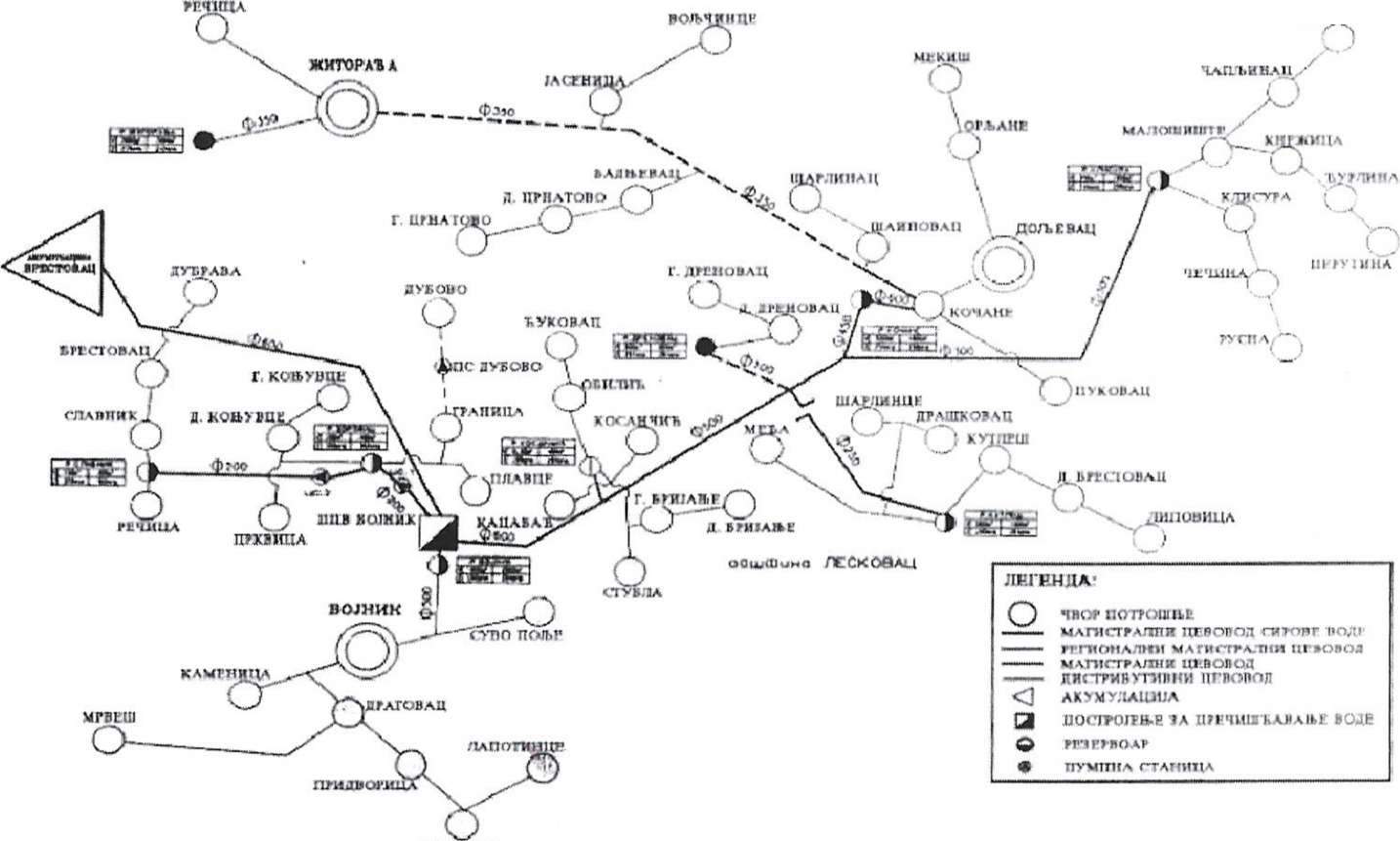 У овом моменту се из система снабдева 2/3 насеља на територији општине Бојник и два насеља на територији општине Дољевац, чиме је постојећи капацитет постројења за пречишћавање воде искоришћен само са 10-15%.2.1. ОБЈЕКТИ СИСТЕМА ВОДОСНАБДЕВАЊАПостројеље за пречишћавање водеС обзиром на квалитет сирове воде и акумулације „Брестовац" одобрен је технолишки процес - поступак пречишавања са следећим процесима:- Аерација-Припрема и дозирање хемикалија-коагулације, флокулација и таложење-Филтрација-Дезинфекција (хлорисање и дохлорисање у Т-40). Постројење је изграђено и пуштено у пробни рад 2001 а дозвола за рад 2005 (И фаза 100л/сек.).Дистрибутивни систем Међурегионални цевоводЗа довод воде од Постројења до насеља пројектован је и изграђен међурегионални цевовод Ø 600 и Ø 500 мм од челика и АЦ цеви, укупне дужине 20.718м. Постјејећи цевовод има Решење о употреби издато од надлежног министарства.Магистрални цевовод је димензионисан на максималну дневну потрошњу на крају пројектованог периода. Из међурегионалног цевовода се требају снабдевати неизграђени резервоари за насеља на територији општине Дољевац.За исти је инвеститор (ЈП за водоснабдевање „Брестовац-Бојник-Дољевац" Бојник), 2011. године, урадио - Главни пројекат реконструкиије међурегионалног цевовода.Резервоари „Кочане" и „Клисура" (пројектовани су 1996.године - нису изграђени) - треба да имају функцију:Снабдевања групе насељаОбезбеђење притиска у мрежи Изравњање дневних осцилација потрошњеАкумулисање воде за случај пожара, дефекта на захвату, доводу и других непредвиђених случајева.Резервоар „Кочане“ је планиран на к.п.бр. 4005 КО Кочане. Прикључна траса вода је око 2800м која је планирана од станице за дохлорисавање на кп.бр. 12057/2 до резервора на катастарским парцелама бр. 14010, 14013, 12203, 13993  у КО Пуковац и бр. 4524, 3990, 3994, 3588, 4522,  3461 у КО Кочане,  и од резервоара до прикључног шахта у центру насеља Кочане на к.п.бр. 3461, 4522, 4521, 4510/2 у КО Кочане.3.  ОСНОВ ЗА ПРОЈЕКТОВАЊЕ Основ за пројектовање је Решење о локацијској дозволи бр. 350-279 од 15.12.2014.године издато од Одељења за привреду и финансије Општинске управе општине Дољевац, услови предузећа за телекоминакације „Телеком Србија“ број 7131-7262/1-2015 СЈ од 09.01.2015.године, услови ЈКП „Дољевац“ број 08/15 од 10.01.2015. године, услови Одсека за санитарни надзор Ниш број 530-53-37/2015-10 од 06.01.2015.године, водни услови Републичке дирекције за воде број 325-05-0325/2015-07 од 06.06.2015.године и овај пројектни задатак са основним захтевима инвеститора.4. ПРОЈЕКТНО ТЕХНИЧКА ДОКУМЕНТАЦИЈАПројектно техничку документацију радити у складу са Законом о планирању и изградњи („Службени гласник РС“, број 72/09, 24/11, 121/12, 132/14 и 145/14), Правилником о садржини, начину и поступку израде и начин вршења контроле техничке документације према класи и намени објеката („Сл. гласник РС“, број 23/2015) и према свим нормативима, правилима струке и свим стандардима које је одобрило Министарство пољопривреде и заштите животне средине односно Републичка дирекција за воде.5.  САДРЖАЈ ПРОЈЕКТНО ТЕХНИЧКЕ ДОКУМЕНТАЦИЈЕУрадити Идејно решење, Пројекат за грађевинску дозволу са главном свеском и изводом из пројекта и Пројекат за извођење.	Идејно решење треба да садржи:-  концепцију конструкције, свих инсталација и партераПројектант може да приступи детаљној разради и завршетку пројекта тек по усвајању презентованог идејног решења од стране наручиоца, Европског Прогреса и вршиоца техничке контроле, о чему ће бити сачињен одговарајући записник.    	Пројекат за грађевинску дозволу са пројектом за извођење треба да садржи пројекте означене редним бројевима и сложене у свескама, према областима: број "2": конструкција; број "3": хидротехничке инсталације; број "9": спољно уређење са синхрон-планом инсталација и прикључака; број "10": припремни радови (земљани радови, обезбеђење темељне јаме). Пројекат прикључка на јавну комуналну инфраструктуру је део пројекта одговарајуће области, односно врсте инсталација. Уз Пројекат за грађевинску дозволу, приложити:- катастарско – топографски план - елаборат о геотехничким условима изградње, израђен према прописима о геолошким истраживањима; - план превентивних мера;- мишљење овлашћеног института заштите на раду;6. ОПШТИ ПОДАЦИПре почетка израде Пројекта за грађевинску дозволу за изградњу Резервоара „Кочане“ 2x1650м³ (односно одговарајућих запремина – по хидрауличком прорачуну пројектанта) са затварачницом и прикључним цевоводом од станице за дохлорисавање воде до прикључног шахта у центру насеља Кочане, пројектант треба да зна:- да се у темену Т40 добија вода за насеља општине Дољевац у количини од 165.13 ℓ/сек  - да се из темена Т40 (расположиве количине воде узети из Пројекта реконструкције међурегионалног цевовода Бојник-Дољевац) срачунају потребне количине воде за групу насеља из подсистема „Кочане“ и то: Пуковац -3852, Кочане -1455, Дољевац -1657, Орљане -1480, Мекиш- 1088, Шаиновац- 908 и Шарлинац-860 као и за потребе индустрије, и из подсистема „Клисура“ и то: Клисура -146, Малошиште 2836, Чапљинац -918, Белотинац – 1254, Кнежица- 562, Перутина- 150, Ћурлина -184, Чечина -722 и Русна-405 као и за индустријске потребе срачунате на Qмаx дневно и Qмаx часовно за пројектовани период до 2030 године користећи Генерални пројекат снабдевања водом насеља на територији општине Дољевац са претходном студијом оправданости.- да се срачунају цевоводи до будућег резервоара „Кочане“ и од резервоара ка групи насеља.Запремина резервоара: 2x1650м³ (односно одговарајућих запремина – по хидрауличком прорачуну пројектанта), лева и десна комора затварачница. Основна улога резервоара чисте воде је да обезбеди запремину за изравнање дневне неравномерности потрошње и резерву воде за гашење пожара.  У циљу веће поузданости рада система и могућности несметаног рада система за време чишћења резервоара, предвидети двокоморни резервоар 2×1650м3(односно одговарајућих запремина – по хидрауличком прорачуну пројектанта). Кота дна резервоара усвојити на основу хидрауличког прорачуна и услова на терену. Резервоа  решити са две армиранобетонске коморе и зајдничком армирано-бетонском затварачницом.Вододржљивост комора резервоара се обезбеђује извођењем у водонепропусном бетону.Затварачница је полуукопана а чине је: доња плоча, зидови, подестна плоча и силазно степениште и горња плоча.Облик затварачнице је прилагодити  облику комора резервоара и таквих је димензија да у основи одговара решењу водоводне арматуре задатих пречника. Висина затварачнице одредити према коти дна сабирне јаме у коморома.Затварачницу решити у два нивоа. У горњем нивоу је манипулативни простор са отвором у средини, док се у доњем нивоу смешта водоводна арматура. На плафону затварачнице поставити  монореј ради лакше замене водоводне арматуре.На резервоару предвидети хидроизолацију. Арматура резервоара и затварачнице срачунати за случај потпуно насутог резервоара и горње плоче затварачнице, ради евентуалних будућих измена. Косине земљаног насипа изводе се у нагибу 1:1.25.За улаз особља у затварачницу, предвидети врата; опрема се уноси и износи кроз сервсина врата, помоћу монореј дизалице, која се креће дуж шине, са препустом изван затварачнице.За осветљење и проветравање поставити прозоре. За улазак у коморе резервоара предвидети пењалице са леђобраном унутар сваке коморе. На делу између комора резервоара и затварачнице предвидети ревизиона врата.ЦЕВОВОДИРешење водоводне арматуре, односно развод у затварачници са пречницима за: довод, одвод, прелив и испуст. Све ове системе пројектовани одвојено за сваку комору, тако да је због одржавања могуће да ради само једна комора. На грла одводних цеви постављају се усисне корпе, да би се спречио евентуални улаз чврстих честица. Да би се спречио неконтролисан доток воде у резервоар (у случају квара) предвидети уградњу преливног фазонског комада у горњем делу резервоара. За потребу одржавања, односно пражњења резервоара предвидети испуст. Преливна и испусна цев се у затварачници спајају и доводе до ревизионог силаза испред објекта у кога се уводи и дренажа, а затим се заједно одводе до реципијента. По средини сваке коморе предвидети  АБ шикану. Са једне стране шикане је довод, а са друге одвод, како би се омогућило циркулисање воде. Сви фазонски комади су од дуктилног ливеног гвожђа.У зиду резервоара, сваке коморе, ка затварачници је предвидети постављање доводне, одводне, испусне и преливне цеви.Проветравање и измена ваздуха у резервоару остварити путем вентилационих глава, постављених на горњој плочи резервоара.Око резервоара предвидети израду дренаже чија је намена да спречи испирање темеља резервоара водом која би из њега могла да исцури или водом која би дошла са површине терена. Дренажне цеви тако висински поставити да са тампон слојем шљунка испод резервоара (који ради као дренажни тепих) чине јединствену целину.КОМПЛЕКС РЕЗЕРВОАРАГранице комплекса резервоара су одређене полазећи од тога да је комплекс резервоара истовремено и прва зона непосредне санитарне заштите за овакву врсту објеката и зона физичке заштите објекта. Тако ограду комплекса предвидети на растојањима која су већа од минималног растојања од 10м. Заштита комплекса је жичаном оградом од бодљикаве жице на бетонским стубовима, чија је висина 2м. Улаз у комплекс решити челичном двокрилном капијом.СТАТИЧКИ ПРОРАЧУНКоморе резервоараПрорачун комора резервоара урадити тако да се  разматрају следећи случајеви оптерећења :1. пун, затрпан
2. пун, откопан
3. празан, затрпанПрема анвелопама утицаја извршити димензионисање конструктивних елемената, поштујући услов да гранични отвор прслина у експлоатацији буде мањи од 0.1мм.Сеизмички прорачун за случај пуног и откопаног резервоара не спроводи се ако је дубина воде 2.5 пута мања од пречника.Затварачница - Објекат је армирано-бетонски, полуукопан, облика прилагођеног суседним коморама.Хлоринаторска станица - Објекат је зидани, од гитер блокова 25цм.7. АКТИВНОСТИ НА РЕАЛИЗАЦИЈИ ПРОЈЕКТНОГ ЗАДАТКА7.1. ПРЕТХОДНИ РАДОВИПретходне радове урадити на бази до сада прикупљене и израђене техничке документације система за снабдевање водом Дољевца и осталих сеоских насеља и тако да обухвате: - Анализу до сад извршених хидрогеолошких истражних радова, студија и пројеката на постојећем изворишту „Брестовац" и другим извориштима, ради утврђивања капацитета изворишта, квалитета сирове воде и потребног степена пречишћавања. - Анализу података којима располаже инвеститор о стању, функцији, капацитету, амортизованости објеката, губицима воде и енергије у постојећем систему за снабдевање водом насеља Дољевца и формирање посебне базе података (катастар) постојећег система. Израду хидроуличког модела постојећег система у неком од програских пакета ради утврђивања уских грла у систему.- Анализу расположивих података инвеститора о могућности прикључења одређеног броја приградских насеља на градски систем, формирања посебних јавних система за просторно издвојене групе насеља, односно формирања сеоских водовода (којим не управља јавно комунално предузеће).- Анализу могућности међусобног повезивања свих наведених система града и општине Бојник као и њиховог повезивања на регионалне система на бази просторних, урбанистичких планова и Стратегије водопривредне основе Србије.- Анализу техничких и економских карактеристика варијаната досадашњих концепција развоја система за снабдевање водом Дољевца према расположивој документацији.8. РОКПројекат за грађевинску дозволу испоручити најкасније у року од 3 месеци од потписивања Уговора у 5 (пет) штампано-укоричаних примерака и исто толико примерака на компакт диску.Дољевац, јул 2015.године.                              ИНВЕСТИТОР – ОПШТИНА ДОЉЕВАЦ                                                                        _______________________________                                                                                   дипл.оец Јовица ПешићУ сарадњи са                                                                                        ЈП за водоснабдевање “Брестовац-Бојник-Дољевац”                                                                      _________________________________                                                                                 грађ.инж. Драган ЈовановићT E Х Н И Ч К А  С П Е Ц И Ф И К А Ц И Ј АЗА ЈАВНУ НАБАВКУ МАЛЕ ВРЕДНОСТИ ЗА ПАРТИЈУ 3 Услуга техничке контроле пројекта за грађевинску дозволу за реконструкцију и доградњу предшколске установе „Лане“  Дољевац,  у „Образовни комплекс“Техничком контролом пројекта за грађевинску дозволу проверити, нарочито: 1) да ли је пројекат за грађевинску дозволу урађен у складу са локацијским условима; 2) да ли је пројекат за грађевинску дозволу усклађен са законима и другим прописима и да ли је израђен у свему према техничким прописима, стандардима и нормативима који се односе на пројектовање и грађење те врсте и класе објекта; 3) да ли пројекат за грађевинску дозволу има све неопходне делове утврђене одредбама Правилника о садржини, начину и поступку израде и начину вршења контроле техничке документације према класи и намени објекта;4) да ли су у пројекту за грађевинску дозволу исправно примењени резултати свих претходних и истражних радова извршених за потребе израде пројекта за грађевинску дозволу, као и да ли су у пројекту садржане све опште и посебне техничке, технолошке и друге подлоге и подаци; 5) да ли су пројектом за грађевинску дозволу обезбеђене техничке мере за испуњење основних захтева за предметни објекат; T E Х Н И Ч К А  С П Е Ц И Ф И К А Ц И Ј АЗА ЈАВНУ НАБАВКУ МАЛЕ ВРЕДНОСТИ ЗА ПАРТИЈУ 4 Услуга техничке контроле пројекта за грађевинску дозволу за изградњу резервоара за водоснабдевање „Кочане“ са доводним и одводним водом Техничком контролом пројекта за грађевинску дозволу проверити, нарочито: 1) да ли је пројекат за грађевинску дозволу урађен у складу са локацијским условима; 2) да ли је пројекат за грађевинску дозволу усклађен са законима и другим прописима и да ли је израђен у свему према техничким прописима, стандардима и нормативима који се односе на пројектовање и грађење те врсте и класе објекта; 3) да ли пројекат за грађевинску дозволу има све неопходне делове утврђене одредбама Правилника о садржини, начину и поступку израде и начину вршења контроле техничке документације према класи и намени објекта;4) да ли су у пројекту за грађевинску дозволу исправно примењени резултати свих претходних и истражних радова извршених за потребе израде пројекта за грађевинску дозволу, као и да ли су у пројекту садржане све опште и посебне техничке, технолошке и друге подлоге и подаци; 5) да ли су пројектом за грађевинску дозволу обезбеђене техничке мере за испуњење основних захтева за предметни објекат; IV  УСЛОВИ ЗА УЧЕШЋЕ У ПОСТУПКУ ЈАВНЕ НАБАВКЕ ИЗ ЧЛ. 75.  и 76. ЗАКОНА И УПУТСТВО КАКО СЕ ДОКАЗУЈЕ ИСПУЊЕНОСТ ТИХ УСЛОВАУСЛОВИ ЗА УЧЕШЋЕ У ПОСТУПКУ ЈАВНЕ НАБАВКЕ ИЗ ЧЛАНА 75.  и 76. ЗАКОНАПраво на учешће у поступку предметне јавне набавке има понуђач који испуњава обавезне услове за учешће у поступку јавне набавке дефинисане чл. 75. Закона, и то:Да је регистрован код надлежног органа, односно уписан у одговарајући регистар (чл. 75. ст. 1. тач. 1) Закона);Да он и његов законски заступник није осуђиван за неко од кривичних дела као члан организоване криминалне групе, да није осуђиван за кривична дела против привреде, кривична дела против животне средине, кривично дело примања или давања мита, кривично дело преваре (чл. 75. ст. 1. тач. 2) Закона);Да му није изречена мера забране обављања делатности, која је на снази у време објављивања позива за подношење понуде (чл. 75. ст. 1. тач. 3) Закона);Да је измирио доспеле порезе, доприносе и друге јавне дажбине у складу са прописима Републике Србије или стране државе када има седиште на њеној територији (чл. 75. ст. 1. тач. 4) Закона);Понуђач је дужан да при састављању понуде изричито наведе да је поштовао обавезе које произлазе из важећих прописа о заштити на раду, запошљавању и условима рада, заштити животне средине, као и да гарантује да је ималац права интелектуалне својине (чл. 75. ст. 2. Закона).Понуђач који учествује у поступку предметне јавне набавке, мора испунити додатне услове за учешће у поступку јавне набавке,  дефинисане чл. 76. Закона, и то: за финансијски капацитет (за све партије):да је у последњих годину дана који претходе објављивању јавног позива исказао ликвидност у пословању, односно није био у блокади ни један дан у претходних годину дана;да  је  понуђач остварио укупан приход у предходне три  обрачунске године (2012,2013,2014) од минимално  6.000.000,00 динара за кадровски капацитет :за партију 1. и 3. Да понуђач има минимум радно ангажовано следећа лица, по било ком основу ангажовања: дипломираног инжињера архитектуре број лиценци 300 или 301 или 302 или дипломираног грађевинског инжињера  број лиценце 317,дипломираног грађевинског инжињера  број лиценце 310 или 311,дипломираног инжињера за енергетску ефикасност зграда - лиценца бр 381, дипломираног инжињера машинства - лиценца бр 330, дипломираног инжињера електротехнике - лиценца бр 350  за партију 2. и 4.дипломираног грађевинског инжињера  број лиценце 310,дипломираног грађевинског инжињера  број лиценце 313  или 314.за технички капацитет  (за све партије):Да  понуђач поседује следећу опрему (у власништву, закупу или по другом правном основу) потребну за реализацију предмета јавне набавке: минимум  4 рачунара, лиценцирани програм-софтвер за израду графичког дела пројектно-техничке документације, опрему за штампање формата  најмање 40"  – плотер Уколико понуђач подноси понуду са подизвођачем, у складу са чланом 80. Закона, подизвођач мора да испуњава обавезне услове из члана 75. став 1. тач. 1) до 4) Закона.  Уколико понуду подноси група понуђача, сваки понуђач из групе понуђача, мора да испуни обавезне услове из члана 75. став 1. тач. 1) до 4) Закона, а додатне услове испуњавају заједно. 2.УПУТСТВО КАКО СЕ ДОКАЗУЈЕ ИСПУЊЕНОСТ УСЛОВАа) Испуњеност обавезних  и додатних  услова за учешће у поступку предметне јавне набавке, у складу са чл. 77. став 4. Закона, понуђач доказује достављањем Изјаве (Образац изјаве понуђача),којом под пуном материјалном и кривичном одговорношћу потврђује да испуњава услове за учешће у поступку јавне набавке из чл. 75. и 76. Закона, дефинисане овом конкурсном документацијом.Изјава мора да буде потписана од стране овлашћеног лица понуђача и оверена печатом. Уколико Изјаву потписује лице које није уписано у регистар као лице овлашћено за заступање, потребно је уз понуду доставити овлашћење за потписивање.Уколико понуду подноси група понуђача, Изјава мора бити потписана од стране овлашћеног лица сваког понуђача из групе понуђача и оверена печатом. Уколико понуђач подноси понуду са подизвођачем, понуђач је дужан да достави Изјаву подизвођача (Образац изјаве подизвођача), потписану од стране овлашћеног лица подизвођача и оверену печатом. Наручилац може пре доношења одлуке о додели уговора да тражи од понуђача, чија је понуда оцењена као најповољнија, да достави на увид оригинал или оверену копију свих или појединих доказа о испуњености услова.Ако понуђач у остављеном примереном року, који не може бити краћи од 5 дана, не достави на увид оригинал или оверену копију тражених доказа, наручилац ће његову понуду одбити као неприхватљиву.Понуђач није дужан да доставља на увид доказе који су јавно доступни на интернет страницама надлежних органа.Понуђач је дужан да без одлагања писмено обавести наручиоца о било којој промени у вези са испуњеношћу услова из поступка јавне набавке, која наступи до доношења одлуке, односно закључења уговора, односно током важења уговора о јавној набавци и да је документује на прописани начин.3.ОБРАЗАЦ ИЗЈАВЕ О ИСПУЊАВАЊУ УСЛОВА ИЗ ЧЛ. 75. И 76. ЗАКОНА ИЗЈАВА ПОНУЂАЧАО ИСПУЊАВАЊУ УСЛОВА ИЗ ЧЛ. 75. И 76. ЗАКОНА У ПОСТУПКУ ЈАВНЕНАБАВКЕ МАЛЕ ВРЕДНОСТИУ складу са чланом 77. став 4. Закона, под пуном материјалном и кривичном одговорношћу, као заступник понуђача, дајем следећуИ З Ј А В УПонуђач  _____________________________________________[навести назив понуђача]у поступку јавне набавке услуга израде пројекта за грађевинску дозволу, пројеката за извођење и техничке контроле пројекта за грађевинску дозволу,број 404-2-42/2015-05, за ПАРТИЈУ 1., испуњава све услове из чл. 75. Закона, односно услове дефинисане конкурсном документацијом за предметну јавну набавку, и то:Понуђач је регистрован код надлежног органа, односно уписан у одговарајући регистар;Понуђач и његов законски заступник нису осуђивани за неко од кривичних дела као члан организоване криминалне групе, да није осуђиван за кривична дела против привреде, кривична дела против животне средине, кривично дело примања или давања мита, кривично дело преваре;Понуђачу није изречена мера забране обављања делатности, која је на снази у време објаве позива за подношење понуде;Понуђач је измирио доспеле порезе, доприносе и друге јавне дажбине у складу са прописима Републике Србије (или стране државе када има седиште на њеној територији);Понуђач је поштовао обавезе које произлазе из важећих прописа о заштити на раду, запошљавању и условима рада, заштити животне средине и гарантује да је ималац права интелектуалне својине;Понуђач испуњава додатне услове:6.1) за финансијски капацитет:- Да је у последњих годину дана који претходе објављивању јавног позива исказао ликвидност у пословању, односно није био у блокади ни један дан у претходних годину дана;-  да  је  понуђач остварио укупан приход у предходне три  обрачунске године (2012,2013,2014) од минимално  6.000.000,00 динара6.2) за кадровски капацитет - да понуђач има минимум радно ангажовано следећа лица, по било ком основу ангажовања: дипломираног инжињера архитектуре број лиценци 300 или 301 или 302 или дипломираног грађевинског инжињера  број лиценце 317,дипломираног грађевинског инжињера  број лиценце 310 или 311,дипломираног инжињера за енергетску ефикасност зграда - лиценца бр 381, дипломираног инжињера машинства - лиценца бр 330, дипломираног инжињера електротехнике - лиценца бр 350  6.3__ЗА ТЕХНИЧКИ КАПАЦИТЕТ  - да  понуђач поседује следећу опрему (у власништву, закупу или по другом правном основу) потребну за реализацију предмета јавне набавке: минимум  4 рачунара, лиценцирани програм-софтвер за израду графичког дела пројектно-техничке документације, опрему за штампање формата  најмање 40"  – плотерМесто:_____________                                                                                        Понуђач:Датум:_____________                         М.П.                                                      _____________________                        Напомена:Уколико понуду подноси група понуђача, Изјава мора бити потписана од стране овлашћеног лица сваког понуђача из групе понуђача и оверена печатом. ИЗЈАВА ПОДИЗВОЂАЧАО ИСПУЊАВАЊУ УСЛОВА ИЗ ЧЛ. 75. ЗАКОНА У ПОСТУПКУ ЈАВНЕНАБАВКЕ МАЛЕ ВРЕДНОСТИУ складу са чланом 77. став 4. Закона, под пуном материјалном и кривичном одговорношћу, као заступник подизвођача, дајем следећуИ З Ј А В УПодизвођач____________________________________________[навести назив подизвођача]у поступку јавне набавке мале вредности услуга израде пројекта за грађевинску дозволу, пројеката за извођење и техничке контроле пројекта за грађевинску дозволу,број 404-2-42/2015-05 за ПАРТИЈУ 1, испуњава све услове из чл. 75. Закона, односно услове дефинисане конкурсном документацијом за предметну јавну набавку, и то:Подизвођач је регистрован код надлежног органа, односно уписан у одговарајући регистар;Подизвођач и његов законски заступник нису осуђивани за неко од кривичних дела као члан организоване криминалне групе, да није осуђиван за кривична дела против привреде, кривична дела против животне средине, кривично дело примања или давања мита, кривично дело преваре;Подизвођачу није изречена мера забране обављања делатности, која је на снази у време објаве позива за подношење понуде;Подизвођач је измирио доспеле порезе, доприносе и друге јавне дажбине у складу са прописима Републике Србије (или стране државе када има седиште на њеној територији).      Место:_____________                                                                                    Подизвођач:      Датум:_____________                                      М.П.                                                                                                                                                                _____________________                                                        Уколико понуђач подноси понуду са подизвођачем, Изјава мора бити потписана од стране овлашћеног лица подизвођача и оверена печатом. 3.ОБРАЗАЦ ИЗЈАВЕ О ИСПУЊАВАЊУ УСЛОВА ИЗ ЧЛ. 75. И 76. ЗАКОНАИЗЈАВА ПОНУЂАЧАО ИСПУЊАВАЊУ УСЛОВА ИЗ ЧЛ. 75. И 76. ЗАКОНА У ПОСТУПКУ ЈАВНЕНАБАВКЕ МАЛЕ ВРЕДНОСТИУ складу са чланом 77. став 4. Закона, под пуном материјалном и кривичном одговорношћу, као заступник понуђача, дајем следећуИ З Ј А В УПонуђач  _____________________________________________[навести назив понуђача]у поступку јавне набавке услуга израде пројекта за грађевинску дозволу, пројеката за извођење и техничке контроле пројекта за грађевинску дозволу,број 404-2-42/2015-05, за ПАРТИЈУ 2., испуњава све услове из чл. 75. Закона, односно услове дефинисане конкурсном документацијом за предметну јавну набавку, и то:Понуђач је регистрован код надлежног органа, односно уписан у одговарајући регистар;Понуђач и његов законски заступник нису осуђивани за неко од кривичних дела као члан организоване криминалне групе, да није осуђиван за кривична дела против привреде, кривична дела против животне средине, кривично дело примања или давања мита, кривично дело преваре;Понуђачу није изречена мера забране обављања делатности, која је на снази у време објаве позива за подношење понуде;Понуђач је измирио доспеле порезе, доприносе и друге јавне дажбине у складу са прописима Републике Србије (или стране државе када има седиште на њеној територији);Понуђач је поштовао обавезе које произлазе из важећих прописа о заштити на раду, запошљавању и условима рада, заштити животне средине и гарантује да је ималац права интелектуалне својине;Понуђач испуњава додатне услове:6.1) за финансијски капацитет:- Да је у последњих годину дана који претходе објављивању јавног позива исказао ликвидност у пословању, односно није био у блокади ни један дан у претходних годину дана;-  да  је  понуђач остварио укупан приход у предходне три  обрачунске године (2012,2013,2014) од минимално  6.000.000,00 динара6.2) за кадровски капацитет - да понуђач има минимум радно ангажовано следећа лица, по било ком основу ангажовања: дипломираног грађевинског инжињера  број лиценце 310,дипломираног грађевинског инжињера  број лиценце 313  или 314.6.3__ЗА ТЕХНИЧКИ КАПАЦИТЕТ  - да  понуђач поседује следећу опрему (у власништву, закупу или по другом правном основу) потребну за реализацију предмета јавне набавке: минимум  4 рачунара, лиценцирани програм-софтвер за израду графичког дела пројектно-техничке документације, опрему за штампање формата  најмање 40"  – плотерМесто:_____________                                                                                          Понуђач:Датум:_____________                         М.П.                                           _____________________                                                        Напомена:Уколико понуду подноси група понуђача, Изјава мора бити потписана од стране овлашћеног лица сваког понуђача из групе понуђача и оверена печатом. ИЗЈАВА ПОДИЗВОЂАЧАО ИСПУЊАВАЊУ УСЛОВА ИЗ ЧЛ. 75. ЗАКОНА У ПОСТУПКУ ЈАВНЕНАБАВКЕ МАЛЕ ВРЕДНОСТИУ складу са чланом 77. став 4. Закона, под пуном материјалном и кривичном одговорношћу, као заступник подизвођача, дајем следећуИ З Ј А В УПодизвођач____________________________________________[навести назив подизвођача]у поступку јавне набавке мале вредности услуга израде пројекта за грађевинску дозволу, пројеката за извођење и техничке контроле пројекта за грађевинску дозволу,број 404-2-42/2015-05 за ПАРТИЈУ 2, испуњава све услове из чл. 75. Закона, односно услове дефинисане конкурсном документацијом за предметну јавну набавку, и то:Подизвођач је регистрован код надлежног органа, односно уписан у одговарајући регистар;Подизвођач и његов законски заступник нису осуђивани за неко од кривичних дела као члан организоване криминалне групе, да није осуђиван за кривична дела против привреде, кривична дела против животне средине, кривично дело примања или давања мита, кривично дело преваре;Подизвођачу није изречена мера забране обављања делатности, која је на снази у време објаве позива за подношење понуде;Подизвођач је измирио доспеле порезе, доприносе и друге јавне дажбине у складу са прописима Републике Србије (или стране државе када има седиште на њеној територији).Место:_____________                                                            Подизвођач:Датум:_____________                            М.П.                   _____________________                                                        Уколико понуђач подноси понуду са подизвођачем, Изјава мора бити потписана од стране овлашћеног лица подизвођача и оверена печатом. 3.ОБРАЗАЦ ИЗЈАВЕ О ИСПУЊАВАЊУ УСЛОВА ИЗ ЧЛ. 75. И 76. ЗАКОНАИЗЈАВА ПОНУЂАЧАО ИСПУЊАВАЊУ УСЛОВА ИЗ ЧЛ. 75. И 76. ЗАКОНА У ПОСТУПКУ ЈАВНЕНАБАВКЕ МАЛЕ ВРЕДНОСТИУ складу са чланом 77. став 4. Закона, под пуном материјалном и кривичном одговорношћу, као заступник понуђача, дајем следећуИ З Ј А В УПонуђач  _____________________________________________[навести назив понуђача] у поступку јавне набавке услуга израде пројекта за грађевинску дозволу, пројеката за извођење и техничке контроле пројекта за грађевинску дозволу,број 404-2-42/2015-05, за ПАРТИЈУ 3., испуњава све услове из чл. 75. Закона, односно услове дефинисане конкурсном документацијом за предметну јавну набавку, и то:Понуђач је регистрован код надлежног органа, односно уписан у одговарајући регистар;Понуђач и његов законски заступник нису осуђивани за неко од кривичних дела као члан организоване криминалне групе, да није осуђиван за кривична дела против привреде, кривична дела против животне средине, кривично дело примања или давања мита, кривично дело преваре;Понуђачу није изречена мера забране обављања делатности, која је на снази у време објаве позива за подношење понуде;Понуђач је измирио доспеле порезе, доприносе и друге јавне дажбине у складу са прописима Републике Србије (или стране државе када има седиште на њеној територији);Понуђач је поштовао обавезе које произлазе из важећих прописа о заштити на раду, запошљавању и условима рада, заштити животне средине и гарантује да је ималац права интелектуалне својине;Понуђач испуњава додатне услове:6.1) за финансијски капацитет:- Да је у последњих годину дана који претходе објављивању јавног позива исказао ликвидност у пословању, односно није био у блокади ни један дан у претходних годину дана;-  да  је  понуђач остварио укупан приход у предходне три  обрачунске године (2012,2013,2014) од минимално  6.000.000,00 динара6.2) за кадровски капацитет - да понуђач има минимум радно ангажовано следећа лица, по било ком основу ангажовања: дипломираног инжињера архитектуре број лиценци 300 или 301 или 302 или дипломираног грађевинског инжињера  број лиценце 317,дипломираног грађевинског инжињера  број лиценце 310 или 311,дипломираног инжињера за енергетску ефикасност зграда - лиценца бр 381, дипломираног инжињера машинства - лиценца бр 330, дипломираног инжињера електротехнике - лиценца бр 350  6.3__ЗА ТЕХНИЧКИ КАПАЦИТЕТ  - да  понуђач поседује следећу опрему (у власништву, закупу или по другом правном основу) потребну за реализацију предмета јавне набавке: минимум  4 рачунара, лиценцирани програм-софтвер за израду графичког дела пројектно-техничке документације, опрему за штампање формата  најмање 40"  – плотерМесто:_____________                                                                                                        Понуђач:                                                                                                    	Датум:_____________                                 М.П.                                                    _____________________Напомена:Уколико понуду подноси група понуђача, Изјава мора бити потписана од стране овлашћеног лица сваког понуђача из групе понуђача и оверена печатом. ИЗЈАВА ПОДИЗВОЂАЧАО ИСПУЊАВАЊУ УСЛОВА ИЗ ЧЛ. 75. ЗАКОНА У ПОСТУПКУ ЈАВНЕНАБАВКЕ МАЛЕ ВРЕДНОСТИУ складу са чланом 77. став 4. Закона, под пуном материјалном и кривичном одговорношћу, као заступник подизвођача, дајем следећуИ З Ј А В УПодизвођач____________________________________________[навести назив подизвођача]у поступку јавне набавке мале вредности услуга израде пројекта за грађевинску дозволу, пројеката за извођење и техничке контроле пројекта за грађевинску дозволу,број 404-2-42/2015-05 за ПАРТИЈУ 3, испуњава све услове из чл. 75. Закона, односно услове дефинисане конкурсном документацијом за предметну јавну набавку, и то:Подизвођач је регистрован код надлежног органа, односно уписан у одговарајући регистар;Подизвођач и његов законски заступник нису осуђивани за неко од кривичних дела као члан организоване криминалне групе, да није осуђиван за кривична дела против привреде, кривична дела против животне средине, кривично дело примања или давања мита, кривично дело преваре;Подизвођачу није изречена мера забране обављања делатности, која је на снази у време објаве позива за подношење понуде;Подизвођач је измирио доспеле порезе, доприносе и друге јавне дажбине у складу са прописима Републике Србије (или стране државе када има седиште на њеној територији).Место:_____________                                                                                                   Подизвођач:Датум:_____________                                       М.П.                                                    _____________________                                                        Уколико понуђач подноси понуду са подизвођачем, Изјава мора бити потписана од стране овлашћеног лица подизвођача и оверена печатом. 3.ОБРАЗАЦ ИЗЈАВЕ О ИСПУЊАВАЊУ УСЛОВА ИЗ ЧЛ. 75. И 76. ЗАКОНАИЗЈАВА ПОНУЂАЧАО ИСПУЊАВАЊУ УСЛОВА ИЗ ЧЛ. 75. И 76. ЗАКОНА У ПОСТУПКУ ЈАВНЕНАБАВКЕ МАЛЕ ВРЕДНОСТИУ складу са чланом 77. став 4. Закона, под пуном материјалном и кривичном одговорношћу, као заступник понуђача, дајем следећуИ З Ј А В УПонуђач  _____________________________________________[навести назив понуђача]у поступку јавне набавке услуга израде пројекта за грађевинску дозволу, пројеката за извођење и техничке контроле пројекта за грађевинску дозволу,број 404-2-42/2015-05, за ПАРТИЈУ 4., испуњава све услове из чл. 75. Закона, односно услове дефинисане конкурсном документацијом за предметну јавну набавку, и то:Понуђач је регистрован код надлежног органа, односно уписан у одговарајући регистар;Понуђач и његов законски заступник нису осуђивани за неко од кривичних дела као члан организоване криминалне групе, да није осуђиван за кривична дела против привреде, кривична дела против животне средине, кривично дело примања или давања мита, кривично дело преваре;Понуђачу није изречена мера забране обављања делатности, која је на снази у време објаве позива за подношење понуде;Понуђач је измирио доспеле порезе, доприносе и друге јавне дажбине у складу са прописима Републике Србије (или стране државе када има седиште на њеној територији);Понуђач је поштовао обавезе које произлазе из важећих прописа о заштити на раду, запошљавању и условима рада, заштити животне средине и гарантује да је ималац права интелектуалне својине;Понуђач испуњава додатне услове:6.1) за финансијски капацитет:- Да је у последњих годину дана који претходе објављивању јавног позива исказао ликвидност у пословању, односно није био у блокади ни један дан у претходних годину дана;-  да  је  понуђач остварио укупан приход у предходне три  обрачунске године (2012,2013,2014) од минимално  6.000.000,00 динара6.2) за кадровски капацитет - да понуђач има минимум радно ангажовано следећа лица, по било ком основу ангажовања: дипломираног грађевинског инжињера  број лиценце 310,дипломираног грађевинског инжињера  број лиценце 313  или 314.6.3__ЗА ТЕХНИЧКИ КАПАЦИТЕТ  - да  понуђач поседује следећу опрему (у власништву, закупу или по другом правном основу) потребну за реализацију предмета јавне набавке: минимум  4 рачунара, лиценцирани програм-софтвер за израду графичког дела пројектно-техничке документације, опрему за штампање формата  најмање 40"  – плотерМесто:_____________                                                                                               Понуђач:Датум:_____________                                    М.П.                                                  _____________________                                                        Напомена:Уколико понуду подноси група понуђача, Изјава мора бити потписана од стране овлашћеног лица сваког понуђача из групе понуђача и оверена печатом. ИЗЈАВА ПОДИЗВОЂАЧАО ИСПУЊАВАЊУ УСЛОВА ИЗ ЧЛ. 75. ЗАКОНА У ПОСТУПКУ ЈАВНЕНАБАВКЕ МАЛЕ ВРЕДНОСТИУ складу са чланом 77. став 4. Закона, под пуном материјалном и кривичном одговорношћу, као заступник подизвођача, дајем следећуИ З Ј А В УПодизвођач____________________________________________[навести назив подизвођача]у поступку јавне набавке мале вредности услуга израде пројекта за грађевинску дозволу, пројеката за извођење и техничке контроле пројекта за грађевинску дозволу,број 404-2-42/2015-05 за ПАРТИЈУ 4, испуњава све услове из чл. 75. Закона, односно услове дефинисане конкурсном документацијом за предметну јавну набавку, и то:Подизвођач је регистрован код надлежног органа, односно уписан у одговарајући регистар;Подизвођач и његов законски заступник нису осуђивани за неко од кривичних дела као члан организоване криминалне групе, да није осуђиван за кривична дела против привреде, кривична дела против животне средине, кривично дело примања или давања мита, кривично дело преваре;Подизвођачу није изречена мера забране обављања делатности, која је на снази у време објаве позива за подношење понуде;Подизвођач је измирио доспеле порезе, доприносе и друге јавне дажбине у складу са прописима Републике Србије (или стране државе када има седиште на њеној територији).Место:_____________                                                                                 Подизвођач:Датум:_____________                                      М.П.                                   _____________________                                                        Уколико понуђач подноси понуду са подизвођачем, Изјава мора бити потписана од стране овлашћеног лица подизвођача и оверена печатом. V УПУТСТВО ПОНУЂАЧИМА КАКО ДА САЧИНЕ ПОНУДУ 1. ПОДАЦИ О ЈЕЗИКУ НА КОЈЕМ ПОНУДА МОРА ДА БУДЕ САСТАВЉЕНАПонуђач подноси понуду на српском језику.2. НАЧИН НА КОЈИ ПОНУДА МОРА ДА БУДЕ САЧИЊЕНАПонуђач понуду подноси непосредно или путем поште у затвореној коверти или кутији, затворену на начин да се приликом отварања понуда може са сигурношћу утврдити да се први пут отвара. На полеђини коверте или на кутији навести назив и адресу понуђача. У случају да понуду подноси група понуђача, на коверти је потребно назначити да се ради о групи понуђача и навести називе и адресу свих учесника у заједничкој понуди.Понуду доставити на адресу: општина Дољевац, ул. Николе Тесле број 121, 18410 Дољевац са назнаком: ,,Понуда за јавну набавку мале вредности услуга израде пројекта за грађевинску дозволу, пројеката за извођење и техничке контроле пројекта за грађевинску дозволу,ЈН бр.404-2-42/2015-05 за ПАРТИЈУ БРОЈ __ - НЕ ОТВАРАТИ”.Понуда се сматра благовременом уколико је примљена од стране наручиоца до 20.08.2015.године до 15,00  часова.Наручилац ће, по пријему одређене понуде, на коверти, односно кутији у којој се понуда налази, обележити време пријема и евидентирати број и датум понуде према редоследу приспећа. Уколико је понуда достављена непосредно наручилац ће понуђачу предати потврду пријема понуде. У потврди о пријему наручилац ће навести датум и сат пријема понуде. Понуда коју наручилац није примио у року одређеном за подношење понуда, односно која је примљена по истеку дана и сата до којег се могу понуде подносити, сматраће се неблаговременом.Понуда мора да садржи:Образац понуде – попуњен, потписан и оверен печатом,Образац изјаве о независној понуди - попуњен, потписан и оверен печатомИзјава о поштовању обавеза из чл.75. ст.2. ЗаконаСпоразум којим се понуђачи из групе међусобно и према наручиоцу обавезују на извршење јавне набавке, у случају да понуду подноси група понуђачаОбразац  модел Уговора – попуњен, потписан и оверен печатом,Образац менично писмо – овлашћењеОбразац Захтева за регистрацију/брисање менице3. ПАРТИЈЕ Понуђач може да поднесе понуду за једну или више партија. Понуда мора да обухвати најмање једну целокупну партију;У случају да понуђач поднесе понуду  за две или више партија, она мора бити поднета тако да се може оцењивати за сваку партију посебно.Понуђач који буде изабран за партију 1., не  може бити изабран за партију 3..Понуђач који буде изабран за партију 2., не може бити изабран за партију 4..4.  ПОНУДА СА ВАРИЈАНТАМАПодношење понуде са варијантама није дозвољено.5. НАЧИН ИЗМЕНЕ, ДОПУНЕ И ОПОЗИВА ПОНУДЕУ року за подношење понуде понуђач може да измени, допуни или опозове своју понуду на начин који је одређен за подношење понуде.Понуђач је дужан да јасно назначи који део понуде мења односно која документа накнадно доставља. Измену, допуну или опозив понуде треба доставити на адресу: општина Дољевац, ул. Николе Тесле број 121, 18410 Дољевац, са назнаком:„Измена понуде за јавну набавку мале вредности услуга израде пројекта за грађевинску дозволу, пројеката за извођење и техничке контроле пројекта за грађевинску дозволу ,ЈН бр.404-2-42/2015-05, за партију број ___ - НЕ ОТВАРАТИ” или„Допуна понуде за јавну набавку мале вредности, услуга израде пројекта за грађевинску дозволу, пројеката за извођење и техничке контроле пројекта за грађевинску дозволу,ЈН бр.404-2-42/2015-05, за партију број ___  - НЕ ОТВАРАТИ” или„Опозив понуде за јавну набавку мале вредности  услуга израде пројекта за грађевинску дозволу, пројеката за извођење и техничке контроле пројекта за грађевинску дозволу, ЈН бр.404-2-42/2015-05, за партију број ___  - НЕ ОТВАРАТИ”  или„Измена и допуна понуде за јавну набавку мале вредности  услуга израде пројекта за грађевинску дозволу, пројеката за извођење и техничке контроле пројекта за грађевинску дозволу, ЈН бр.404-2-42/2015-05, за партију број ___  - НЕ ОТВАРАТИ”.На полеђини коверте или на кутији навести назив и адресу понуђача. У случају да понуду подноси група понуђача, на коверти је потребно назначити да се ради о групи понуђача и навести називе и адресу свих учесника у заједничкој понуди.По истеку рока за подношење понуда понуђач не може да повуче нити да мења своју понуду.6. УЧЕСТВОВАЊЕ У ЗАЈЕДНИЧКОЈ ПОНУДИ ИЛИ КАО ПОДИЗВОЂАЧПонуђач може да поднесе само једну понуду.Понуђач који је самостално поднео понуду не може истовремено да учествује у заједничкој понуди или као подизвођач, нити исто лице може учествовати у више заједничких понуда.У Обрасцу понуде, понуђач наводи на који начин подноси понуду, односно да ли подноси понуду самостално, или као заједничку понуду, или подноси понуду са подизвођачем.7. ПОНУДА СА ПОДИЗВОЂАЧЕМУколико понуђач подноси понуду са подизвођачем дужан је да у Обрасцу понуде наведе да понуду подноси са подизвођачем, проценат укупне вредности набавке који ће поверити подизвођачу,  а који не може бити већи од 50%, као и део предмета набавке који ће извршити преко подизвођача. Понуђач у Обрасцу понуде наводи назив и седиште подизвођача, уколико ће делимично извршење набавке поверити подизвођачу. Уколико уговор о јавној набавци буде закључен између наручиоца и понуђача који подноси понуду са подизвођачем, тај подизвођач ће бити наведен и у уговору о јавној набавци.Понуђач је дужан да за подизвођаче достави доказе о испуњености услова који су наведени у поглављу IVконкурсне документације, у складу са упутством како се доказује испуњеност услова (Образац изјаве из поглавља IV одељак 3.).Понуђач у потпуности одговара наручиоцу за извршење обавеза из поступка јавне набавке, односно извршење уговорних обавеза, без обзира на број подизвођача. Понуђач је дужан да наручиоцу, на његов захтев, омогући приступ код подизвођача, ради утврђивања испуњености тражених услова.8. ЗАЈЕДНИЧКА ПОНУДАПонуду може поднети група понуђача.Уколико понуду подноси група понуђача, саставни део заједничке понуде мора бити споразум којим се понуђачи из групе међусобно и према наручиоцу обавезују на извршење јавне набавке, а који обавезно садржи податке из члана 81. ст. 4. тач. 1) до 6) Закона и то податке о: члану групе који ће бити носилац посла, односно који ће поднети понуду и који ће заступати групу понуђача пред наручиоцем, понуђачу који ће у име групе понуђача потписати уговор, понуђачу који ће у име групе понуђача дати средство обезбеђења, понуђачу који ће издати рачун, рачуну на који ће бити извршено плаћање, обавезама сваког од понуђача из групе понуђача за извршење уговора.Група понуђача је дужна да достави све доказе о испуњености услова који су наведени у поглављу IV конкурсне документације, у складу са упутством како се доказује испуњеност услова (Образац изјаве из поглавља IV одељак 3.)Понуђачи из групе понуђача одговарају неограничено солидарно према наручиоцу. Задруга може поднети понуду самостално, у своје име, а за рачун задругара или заједничку понуду у име задругара.Ако задруга подноси понуду у своје име за обавезе из поступка јавне набавке и уговора о јавној набавци одговара задруга и задругари у складу са законом.Ако задруга подноси заједничку понуду у име задругара за обавезе из поступка јавне набавке и уговора о јавној набавци неограничено солидарно одговарају задругари.9. НАЧИН И УСЛОВИ ПЛАЋАЊА, КАО И ДРУГЕ ОКОЛНОСТИ ОД КОЈИХ ЗАВИСИ ПРИХВАТЉИВОСТ  ПОНУДЕ9.1. Захтеви у погледу начина, рока и услова плаћања.Понуђачи за поменуту јавну набавку фактуришу своје услуге по пруженој услузи.Плаћање се врши уплатом на рачун понуђача.Рок плаћања је најдуже 45 дана од дана испостављања фактуре.9.2. Захтев у погледу рока важења понудеРок важења понуде не може бити краћи од 30 дана од дана отварања понуда.У случају истека рока важења понуде, наручилац је дужан да у писаном облику затражи од понуђача продужење рока важења понуде.Понуђач који прихвати захтев за продужење рока важења понуде не може мењати понуду.10. ВАЛУТА И НАЧИН НА КОЈИ МОРА ДА БУДЕ НАВЕДЕНА И ИЗРАЖЕНА ЦЕНА У ПОНУДИЦена мора бити исказана у динарима, са и без пореза на додату вредност,са урачунатим свим трошковима које понуђач има у реализацији предметне јавне набавке, с тим да ће се за оцену понуде узимати у обзир цена без пореза на додату вредност.Цена је фиксна и не може се мењати.Ако је у понуди исказана неуобичајено ниска цена, наручилац ће поступити у складу са чланом 92. Закона.Ако понуђена цена укључује увозну царину и друге дажбине, понуђач је дужан да тај део одвојено искаже у динарима. 11. ПОДАЦИ О ДРЖАВНОМ ОРГАНУ ИЛИ ОРГАНИЗАЦИЈИ, ОДНОСНО ОРГАНУ ИЛИ СЛУЖБИ ТЕРИТОРИЈАЛНЕ АУТОНОМИЈЕ  ИЛИ ЛОКАЛНЕ САМОУПРАВЕ ГДЕ СЕ МОГУ БЛАГОВРЕМЕНО ДОБИТИ ИСПРАВНИ ПОДАЦИ О ПОРЕСКИМ ОБАВЕЗАМА, ЗАШТИТИ ЖИВОТНЕ СРЕДИНЕ, ЗАШТИТИ ПРИ ЗАПОШЉАВАЊУ, УСЛОВИМА РАДА И СЛ., А КОЈИ СУ ВЕЗАНИ ЗА ИЗВРШЕЊЕ УГОВОРА О ЈАВНОЈ НАБАВЦИ Подаци о пореским обавезама се могу добити у Пореској управи, Министарства финансија.Подаци о заштити животне средине се могу добити у Агенцији за заштиту животне средине и у Министарству пољопривреде и заштите животне средине.Подаци о заштити при запошљавању и условима рада се могу добити у Министарству за рад, запошљавања, борачка и социјална питања.12. ПОДАЦИ О ВРСТИ, САДРЖИНИ, НАЧИНУ ПОДНОШЕЊА, ВИСИНИ И РОКОВИМА ОБЕЗБЕЂЕЊА ИСПУЊЕЊА ОБАВЕЗА ПОНУЂАЧАСредство финансијског обезбеђења за добро извршење посла уз обавезу достављања исте у року од 7 дана од дана закључења уговора:  и то једну бланко сопствену меницу, која мора бити евидентирана у Регистру меница и овлашћења Народне банке Србије. Меница мора бити оверена печатом и потписана од стране лица овлашћеног за заступање, а уз исту мора бити достављено попуњено и оверено менично овлашћење – писмо, са назначеним износом од 10% од укупне вредности понуде без ПДВ-а. Уз меницу мора бити достављена копија картона депонованих потписа који је издат од стране пословне банке коју понуђач наводи у меничном овлашћењу – писму. Рок важења менице за добро извршење посла је док траје уговорна обавеза. Наручилац ће уновчити меницу уколико снабдевач не испуњава уговорне обавезе које се односе на добро извршење посла.Уколико изабрани понуђач не достави меницу у предвиђеном року, Уговор ће се раскинути.13. ЗАШТИТА ПОВЕРЉИВОСТИ ПОДАТАКА КОЈЕ НАРУЧИЛАЦ СТАВЉА ПОНУЂАЧИМА НА РАСПОЛАГАЊЕ, УКЉУЧУЈУЋИ И ЊИХОВЕ ПОДИЗВОЂАЧЕ Предметна набавка не садржи поверљиве информације које наручилац ставља на располагање.14. ДОДАТНЕ ИНФОРМАЦИЈЕ ИЛИ ПОЈАШЊЕЊА У ВЕЗИ СА ПРИПРЕМАЊЕМ ПОНУДЕЗаинтересовано лице може, у писаном облику [путем поште на адресу наручиоца, општина Дољевац, ул. Николе Тесле бр. 121, 18 410 Дољевац, електронске поште на e-mail адресу opstina@opstinadoljevac.rs или факсом на број 018/4810-055 тражити од наручиоца додатне информације или појашњења у вези са припремањем понуде, најкасније 5 дана пре истека рока за подношење понуде. Наручилац ће заинтересованом лицу у року од 3 (три) дана од дана пријема захтева за додатним информацијама или појашњењима конкурсне документације, одговор доставити у писаном облику и истовремено ће ту информацију објавити на Порталу јавних набавки и на својој интернет страници. Додатне информације или појашњења упућују се са напоменом „Захтев за додатним информацијама или појашњењима конкурсне документације, ЈН бр. 404-2-42/2015-05, за партију број ___.Ако наручилац измени или допуни конкурсну документацију 8 или мање дана пре истека рока за подношење понуда, дужан је да продужи рок за подношење понуда и објави обавештење о продужењу рока за подношење понуда. По истеку рока предвиђеног за подношење понуда наручилац не може да мења нити да допуњује конкурсну документацију. Тражење додатних информација или појашњења у вези са припремањем понуде телефоном није дозвољено. Комуникација у поступку јавне набавке врши се искључиво на начин одређен чланом 20. Закона.15. ДОДАТНА ОБЈАШЊЕЊА ОД ПОНУЂАЧА ПОСЛЕ ОТВАРАЊА ПОНУДА И КОНТРОЛА КОД ПОНУЂАЧА ОДНОСНО ЊЕГОВОГ ПОДИЗВОЂАЧА После отварања понуда наручилац може приликом стручне оцене понуда да у писаном облику захтева од понуђача додатна објашњења која ће му помоћи при прегледу, вредновању и упоређивању понуда, а може да врши контролу (увид) код понуђача, односно његовог подизвођача (члан 93. Закона). Уколико наручилац оцени да су потребна додатна објашњења или је потребно извршити контролу (увид) код понуђача, односно његовог подизвођача, наручилац ће понуђачу оставити примерени рок да поступи по позиву наручиоца, односно да омогући наручиоцу контролу (увид) код понуђача, као и код његовог подизвођача. Наручилац може уз сагласност понуђача да изврши исправке рачунских грешака уочених приликом разматрања понуде по окончаном поступку отварања. У случају разлике између јединичне и укупне цене, меродавна је јединична цена.Ако се понуђач не сагласи са исправком рачунских грешака, наручилац ће његову понуду одбити као неприхватљиву. 16. ВРСТА КРИТЕРИЈУМА ЗА ДОДЕЛУ УГОВОРА, ЕЛЕМЕНТИ КРИТЕРИЈУМА НА ОСНОВУ КОЈИХ СЕ ДОДЕЉУЈЕ УГОВОР И МЕТОДОЛОГИЈА ЗА ДОДЕЛУ ПОНДЕРА ЗА СВАКИ ЕЛЕМЕНТ КРИТЕРИЈУМАИзбор најповољније понуде  за партију 1. и 2., ће се извршити применом критеријума „Економски најповољнија понуда“, и то: Понуђена цена		- 80 пондераРеференца               	- 20 пондера ОБРАСЦИ ЗА ОБРАЧУН ПОНДЕРА ЗА ОЦЕНУ ЕКОНОМСКИ НАЈПОВОЉНИЈЕ ПОНУДЕИзбор најповољније понуде за партију 3. и 4., ће се извршити применом критеријума и „Најнижа понуђена цена“. 17. ЕЛЕМЕНТИ КРИТЕРИЈУМА НА ОСНОВУ КОЈИХ ЋЕ НАРУЧИЛАЦ ИЗВРШИТИ ДОДЕЛУ УГОВОРА У СИТУАЦИЈИ КАДА ПОСТОЈЕ ДВЕ ИЛИ ВИШЕ ПОНУДА СА  ИСТОМ ПОНУЂЕНОМ ЦЕНОМ Уколико две или више понуда имају исти број пондера, односно исту најнижу понуђену цену, као најповољнија биће изабрана понуда оног понуђача који је понудио краћи рок испоруке.18. ПОШТОВАЊЕ ОБАВЕЗА КОЈЕ ПРОИЗИЛАЗЕ ИЗ ВАЖЕЋИХ ПРОПИСА Понуђач је дужан да у оквиру своје понуде достави изјаву дату под кривичном и материјалном одговорношћу да је поштовао све обавезе које произилазе из важећих прописа о заштити на раду, запошљавању и условима рада, заштити животне средине, као и да гарантује да је ималац права интелектуалне својине. 19. КОРИШЋЕЊЕ ПАТЕНТА И ОДГОВОРНОСТ ЗА ПОВРЕДУ ЗАШТИЋЕНИХ ПРАВА ИНТЕЛЕКТУАЛНЕ СВОЈИНЕ ТРЕЋИХ ЛИЦАНакнаду за коришћење патената, као и одговорност за повреду заштићених права интелектуалне својине трећих лица сноси понуђач.20. НАЧИН И РОК ЗА ПОДНОШЕЊЕ ЗАХТЕВА ЗА ЗАШТИТУ ПРАВА ПОНУЂАЧА Захтев за заштиту права може да поднесе понуђач, односно свако заинтересовано лице, или пословно удружење у њихово име. Захтев за заштиту права подноси се Републичкој комисији, а предаје наручиоцу. Примерак захтева за заштиту права подносилац истовремено доставља Републичкој комисији. Захтев за заштиту права се доставља непосредно, електронском поштом на e-mail opstina@opstinadoljevac.rs, факсом на број 018/4810-055 или препорученом пошиљком са повратницом.Захтев за заштиту права се може поднети у току целог поступка јавне набавке, против сваке радње наручиоца, осим уколико Законом није другачије одређено.О поднетом захтеву за заштиту права наручилац обавештава све учеснике у поступку јавне набавке, односно објављује обавештење о поднетом захтеву на Порталу јавних набавки, најкасније у року од 2 дана од дана пријема захтева.Уколико се захтевом за заштиту права оспорава врста поступка, садржина позива за подношење понуда или конкурсне документације, захтев ће се сматрати благовременим уколико је примљен од стране наручиоца најкасније 3 дана пре истека рока за подношење понуда, без обзира на начин достављања.  У том случају подношења захтева за заштиту права долази до застоја рока за подношење понуда. После доношења одлуке о додели уговора из чл. 108. Закона или одлуке о обустави поступка јавне набавке из чл. 109. Закона, рок за подношење захтева за заштиту права је 5 дана од дана пријема одлуке. Захтевом за заштиту права не могу се оспоравати радње наручиоца предузете у поступку јавне набавке ако су подносиоцу захтева били или могли бити познати разлози за његово подношење пре истека рока за подношење понуда, а подносилац захтева га није поднео пре истека тог рока. Ако је у истом поступку јавне набавке поново поднет захтев за заштиту права од стране истог подносиоца захтева, у том захтеву се не могу оспоравати радње наручиоца за које је подносилац захтева знао или могао знати приликом подношења претходног захтева. Подносилац захтева је дужан да на рачун буџета Републике Србије уплати таксу од 40.000,00 динара (број жиро рачуна: 840-742221843-57, позив на број  50-016, сврха: Републичка административна такса са назнаком набавке на коју се односи, корисник: Буџет Републике Србије). Поступак заштите права понуђача регулисан је одредбама чл. 138. - 167. Закона.21. РОК У КОЈЕМ ЋЕ УГОВОР БИТИ ЗАКЉУЧЕНУговор о јавној набавци ће бити закључен са понуђачем којем је додељен уговор у року од 8 дана од дана протека рока за подношење захтева за заштиту права из члана 149. Закона. У случају да је поднета само једна понуда наручилац може закључити уговор пре истека рока за подношење захтева за заштиту права, у складу са чланом 112. став 2. тачка 5) Закона. VI ОБРАЗАЦ ПОНУДЕПонуда бр ________________ од __________________ за јавну набавку мале вредности услуга израде пројекта за грађевинску дозволу, пројекта за извођење и техничке контроле пројекта за грађевинску дозволу, број 404-2-42/2015-05, ЗА ПАРТИЈУ БРОЈ ____1)ОПШТИ ПОДАЦИ О ПОНУЂАЧУ2) ПОНУДУ ПОДНОСИ: Напомена: заокружити начин подношења понуде и уписати податке о подизвођачу, уколико се понуда подноси са подизвођачем, односно податке о свим учесницима заједничке понуде, уколико понуду подноси група понуђачаДатум 					              Понуђач    М. П. _____________________________			________________________________3) ПОДАЦИ О ПОДИЗВОЂАЧУ Напомена:Табелу „Подаци о подизвођачу“ попуњавају само они понуђачи који подносе  понуду са подизвођачем, а уколико има већи број подизвођача од места предвиђених у табели, потребно је да се наведени образац копира у довољном броју примерака, да се попуни и достави за сваког подизвођача.Датум 					              Понуђач    М. П. _____________________________			________________________________4) ПОДАЦИ О УЧЕСНИКУ  У ЗАЈЕДНИЧКОЈ ПОНУДИНапомена:Табелу „Подаци о учеснику у заједничкој понуди“ попуњавају само они понуђачи који подносе заједничку понуду, а уколико има већи број учесника у заједничкој понуди од места предвиђених у табели, потребно је да се наведени образац копира у довољном броју примерака, да се попуни и достави за сваког понуђача који је учесник у заједничкој понуди.Датум 					              Понуђач    М. П. _____________________________			________________________________5) ОПИС ПРЕДМЕТА НАБАВКЕ: јавна набавка мале вредности услуга израде пројекта за грађевинску дозволу, пројеката за извођење и техничке контроле пројекта за грађевинску дозволу, број 404-2-42/2015-05Датум 					              Понуђач    М. П. _____________________________			________________________________Напомене:Образац понуде понуђач мора да попуни, овери печатом и потпише, чиме потврђује да су тачни подаци који су у обрасцу понуде наведени. Уколико понуђачи подносе заједничку понуду, група понуђача може да се определи да образац понуде потписују и печатом оверавају сви понуђачи из групе понуђача или група понуђача може да одреди једног понуђача из групе који ће попунити, потписати и печатом оверити образац понуде.ПОНУЂАЧ ПОПУЊАВА ОБРАЗАЦ ПОНУДЕ ЗА СВАКУ ПАРТИЈУ ПОСЕБНОVII МОДЕЛ УГОВОРА  (за партију 1. и 2.)Закључен између:Наручилац  услуга :  општина Дољевацса седиштем у  Дољевцу, ул. Николе Тесле број 121, 18410 Дољевац ПИБ: 100491448,  Матични број: 07171846Број рачуна: 840-154640-62Телефон:018/4810-054, Факс:018/4810-055коју заступа председник Горан Љубић, (у даљем тексту: наручилац)иПружалац услуга:________________________________________________________са седиштем у ______________________,  улица ______________, ПИБ: ________________,  Матични број: _________________,Број рачуна: _______________________________  Назив банке:_________________________Телефон:________________________________ Телефакс:______________________кога заступа ____________________________(у даљем тексту: Пружалац услуга),Основ уговора:ЈН Број: 404-2-42/2015-05Број и датум одлуке о додели уговора:404-2-42/52015-05 од _________.2015.године Понуда изабраног понуђача бр. 404-2-42/2015-05 од __________.2015.године. Члан 1.	Уговорне стране сагласно констатују:да је Наручилац, на основу члана 39. Закона о јавним набавкама ("Сл. гласник Републике Србије" бр.124/12, 14/15) спровео поступак јавне набавке мале вредности услуге израде пројекта за грађевинску дозволу, пројеката за извођење и техничке контроле пројекта за грађевинску дозволу за партију ____ под бројем 404-42/2015-05 ;да је  Пружалац услуга  дана ______.2015. године доставио понуду за ПАРТИЈУ под редним бројем ____  - Услуга израде ___________________________________________________________________________________________________________________				(назив предмета набавке) која се налази у прилогу уговора и саставни је његов део;да понуда Пружаоца услуга у потпуности одговара захтевима  из конкурсне документације;да је Наручилац у складу са чланом 108. став 1. Закона о јавним набавкама, на основу извештаја о стручној оцени понуда донео Одлуку о додели уговора број ________________ од ______2015. године, којом је изабрао Пружаоца услуга као најповољнијег понуђача за набавку услуга израде пројекта за грађевинску дозволу, пројеката за извођење и техничке контроле пројекта за грађевинску дозволу, број 404-2-42/2015-05,  за ПАРТИЈУ под редним бројем ____  - Услуга израде _____________________________________________________________________________________________________________________________________________________________				(назив предмета набавке)                                                                                                    у оквиру програма „ЕВРОПСКИ ПРОГРЕС“ Члан 2. Предмет уговора је Услуга израде ___________________________________________ _____________________________________________________________________________, ближе одређена у спецификацији Наручиоца и понуди најповољнијег понуђача - Извршиоца са ценом која је саставни део  његове понуде.Члан 3.Пружалац услуга је дужан да Наручиоцу испоручи Пројекат у року од ____ (________) дана од дана закључења овог Уговора.Ако се приликом примопредаје  предмета овог Уговора  установи да пројекат има очигледне мане, такве мане ће се записнички констатовати, приликом преузимања.Пружалац услуга такве недостатке мора отклонити најкасније у року од 15 (петнаест) дана од дана сачињавања записника о рекламацији.Члан 4.Пружалац услуга је дужан да пројекат из члана 2. овог уговора изради стручно, квалитетно, економски оправдано, у складу са законским и техничким прописима, нормативима и стандардима и у свему према захтевима и потребама Наручиоца.Пружалац услуга сноси пуну одговорност за накнаду штете причињене Наручиоцу и трећим лицима која проистекне из вршења услуга од стране Најповољнијег понуђача-Извршиоца и/или особља које он ангажује.Члан 5.	За посао из члана 2. став 1. овог уговора, Најповољнији Понуђач - Извршилац ће предати Наручиоцу пројекат у 5 (пет) штампана примерка као и 5 (пет) примерка у електронској верзији (на CD-у) у DWG, DOC, PDF и другим одговарајућим форматима који се користе у оквиру пројекта).Уз пројекат Пружалац услуга ће предати Наручиоцу и сву потребну документацију у складу са законом и другим прописима. 	Пре предаје пројекта у смислу става 2 овог члана, Пружалац услуга је дужан да уколико то наручилац захтева, изврши претходну презентацију реализованог пројекта. Члан 6.Наручилац је дужан да именује лице које ће вршити контролу извршавања послова по овом уговору и да о томе обавести Пружаоца услуга.Члан 7. Без претходно прибављене писмене сагласности Наручиоца, Пружалац услуга нема право да, током трајања овог Уговора односно у периоду од 2 (две) године након истека или раскида овог Уговора, на било који начин трећим лицима прослеђује или учине доступним информације у писменом, усменом или електронском облику, у вези са овим Уговором, односно информације у вези са пословањем Наручиоца везаним за предмет уговора.Члан 8.	Наручилац задржава право да пројекат из члана 5. овог уговора или његов део умножава, репродукује и стави на WЕB презентацију. 	Пружалац услуга може податке из извештаја из члана 5. овог уговора, публиковати у домаћим и иностраним научно-стручним часописима, уз писану сагласност Наручиоца.Члан 9.Уговорне стране утврђују цену за вршење услуга из предмета овог Уговора у износу од  __________ динара без ПДВ-а (словима _____________),  односно ________ динара са ПДВ-ом (словима: ______________) и не може се повећавати.	Под исправно испостављеном фактуром сматра се фактура која поседује сва обележја рачуноводствене исправе у смислу одговарајућих позитивних одредаба Закона о рачуноводству и ревизији ("Сл. Гласник РС" бр. 62/13) као и других прописа који ову област уређују.Фактура које у сваком свом елементу не испуњава услове да буду прихваћена као рачуноводствена исправа неће бити прихваћена као основ за исплату по овом Уговору.Члан 10.Наручилац се обавезује да плати извршене услуге на рачун Пружаоца услуга број ___________ који се води код _________________ у року од 45(четрдесетпет) дана од дана пријема исправно испостављене фактуре  и то на следећи начин: - 40% од цене, након одобрења идејног решења, на основу фактуре и потписаног Записника о предаји идејног решења, што износи ________ динара без ПДВ-а (словима:__________________________),  а ___________ динара са ПДВ-ом (словима:_________________________________________________) ,   а  - остатак од 60% од цене што износи _________________ динара без ПДВ-а (словима:________________________________________), а _______________ динара са ПДВ-ом (словима:___________________________________________),  након пријема исправно испостављене фактуре и Записника о примопредаји пројекта за грађевинску дозволу (са извршеном техничком контролом) и пројекта за извођење, у складу са одредбама овог уговора. Члан 11.		Као гаранцију Пружалац услуга ће предати Наручиоцу уз Уговор:- меницу и менично овлашћење за добро извршење посла са клаузулама "неопозива", "безусловна" и "наплатива на први позив без права приговора" у износу од 10% од вредности Уговора (без ПДВ-а) и са роком важности 15 дана дуже од дана када је записнички констатована примопредаја извршених услуга.	Меницу и менично овлашћење за добро извршење посла Извршилац предаје Наручиоцу при потписивању Уговора, а најкасније у року од 5 (пет) дана од дана закључења Уговора, које је Наручилац дужан да врати на захтев Извршиоца по истеку рока из претходног става.	Под добрим извршењем посла Наручилац подразумева вршење услуге у свему на начин и у роковима предвиђеним овим Уговором. Меницу као гаранцију за добро извршење посла Наручилац ће наплатити у целости у случају да понуђач својом кривицом уговорену обавезу не испуни у уговореном обиму, року и квалитету.Уколико се за време трајања уговора промене рокови за извршење уговорне обавезе, важност менице за добро извршење посла мора се продужити за исти број дана за који ће бити продужен рок. Понуђач је дужан да уз менице и овлашћења из овог члана достави и захтев за регистрацију менице оверен од банке у складу са Одлуком о ближим условима, садржини и начину вођења регистра меница и овлашћења („Службени гласник Републике Србије“, број 56/2011) заједно са доказом о упису у Регистар меница и овлашћења НБС.Поднете менице не могу да садрже додатне услове за исплату, краће рокове, мањи износ или промењену месну надлежност за решавање спорова.Члан 12.Пружалац услуга може да раскине овај Уговор писменим обавештењем Наручиоцу, са отказним роком од најмање 10 (десет) дана од дана када је послато обавештење о раскиду , и то:у случају да Наручилац не изврши доспелу и неспорну обавезу плаћања према Најповољнијем понуђачу-Извршиоца у року од 7 (седам) дана након пријема писменог обавештења од стране Пружаоца услуга о закашњењу у плаћању; илиу случају да Пружалац услуга, услед дејства више силе, није у стању да изврши већи део услуга у периоду од најмање 10 (десет) дана од дана наступања више силе.Члан 13.За потребе овог Уговора, термин виша сила имаће значење и производити правне последице у складу са одредбама Закона о облигационим односима.Члан 14. Уколико  Пружалац услуга не  испуни  своје  обавезе  или  у  уговореном  року не обави услуге из члана 2. овог Уговора, према потребама Наручиоца, обавезан је да за сваки дан закашњења плати  Наручиоцу на име уговорне казне износ од 0,2% од цене услуге.	Уколико укупна висина уговорне казне коју по основу из претходног става Пружалац услуга плаћа Наручиоцу, пређе 5% од укупне вредности фактурисане услуге, Уговор се сматра раскинутим.Члан 15.У случају кашњења у извршавању обавеза Пружаоца услуга преко 30 (тридесет) дана од дана протека рока за извршење услуге, Наручилац има право да раскине Уговор без додатног рока, а Пружалац услуга је одговоран за накнаду штете. Члан 16.Свака страна ће одредити по једног свог представника у сврхе комуникације с другом страном по питању праћења извршења услуга из предмета овог Уговора. Члан 17.Сва обавештења, захтеви, инструкције или друга саопштења за коју уговорне стране сматрају да су неопходна за благовремено и савесно извршавање преузетих обавеза, морају бити предата другој уговорној страни у писменој форми, електронском облику, факсом, препорученом поштом са повратницом или ће их предати курири на адресе које су седишта уговорних страна.Адресе и адресати могу бити промењени путем обавештења.Члан 18.Овај Уговор ступа на снагу даном потписивања, од стране овлашћених представника уговорних страна.Члан 19.Измене одредаба и услова овог Уговора, могу бити извршене искључиво уз писмени споразум уговорних страна.  Уговорне стране су сагласне да се њихова међусобна права, обавезе и одговорности, поред одредаба уговора, примењују и одговарајуће одредбе Закона о облигационим односима, за све случајеве који нису обухваћени и регулисани овим Уговором.Члан 20.Овај Уговор сачињен је у 6 (шест) истоветних примерака од којих Наручилац задржава 4 (четири) примерка, а  Пружалац услуга 2 (два) примерка.Напомене:Овај модел уговора представља садржину уговора који ће бити закључен са изабраним понуђачем.Уколико понуђач без оправданих разлога одбије да закључи уговор о јавној набавци, након што му је уговор додељен, Наричилац ће Управи за јавне набавке доставити доказ негативне рефренце, односно исправу о реализованом средству обезбеђења испуњења обавеза у поступку јавне набавке.VIII МОДЕЛ УГОВОРА (за партије 3. и 4.)Закључен између:Наручилац  услуга :  општина Дољевацса седиштем у  Дољевцу, ул. Николе Тесле број 121, 18410 Дољевац ПИБ: 100491448, Матични број: 07171846Број рачуна: 840-154640-62Телефон:018/4810-054, Факс:018/4810-055коју заступа председник Горан Љубић, (у даљем тексту: Наручилац)иПружалац услуга:________________________________________________________са седиштем у ______________________,  улица ______________, ПИБ: ________________,  Матични број: _________________,Број рачуна: _______________________________  Назив банке:_________________________Телефон:________________________________ Телефакс:______________________кога заступа ____________________________(у даљем тексту: даваоц услуга),Основ уговора:ЈН Број: 404-2-42/2015-05Број и датум одлуке о додели уговора:404-2-42/52015-05 од _________.2015.године Понуда изабраног понуђача бр. 404-2-42/2015-05 од __________.2015.године. Члан 1.	Уговорне стране сагласно констатују:да је Наручилац, на основу члана 39. Закона о јавним набавкама ("Сл. гласник Републике Србије" бр.124/12, 14/15) спровео поступак јавне набавке мале вредности услуге израде пројекта за грађевинску дозволу, пројеката за извођење и техничке контроле пројекта за грађевинску дозволу за партију ____ под бројем 404-42/2015-05 ;да је Пружалац услуга  дана ______.2015. године доставио понуду за ПАРТИЈУ под редним бројем ____  - Услуга израде ___________________________________________________________________________________________________________________				(назив предмета набавке) која се налази у прилогу уговора и саставни је његов део;да понуда Пружаоца услуга у потпуности одговара захтевима  из конкурсне документације;да је Наручилац у складу са чланом 108. став 1. Закона о јавним набавкама, на основу извештаја о стручној оцени понуда донео Одлуку о додели уговора број ________________ од ______2015. године, којом је изабрао Пружаоца услуга као најповољнијег понуђача за набавку услуга израде пројекта за грађевинску дозволу, пројеката за извођење и техничке контроле пројекта за грађевинску дозволу, број 404-2-42/2015-05, за ПАРТИЈУ под редним бројем ____  - Услуга израде _____________________________________________________________________________________________________________________________________________________________				(назив предмета набавке)                                                                                                    у оквиру програма „ЕВРОПСКИ ПРОГРЕС“ Члан 2.Предмет овог Уговора је јавна набавка услуга – техничка контрола пројекта за грађевинску дозволу.Члан 3.Обавезује се _____________________ (у даљем тексту: Пружалац услуга), да за потребе Општине Дољевац (у даљем тексту: Наручилац) изврши услуге техничке контроле пројекта, у свему према конкурсној документацији и совјој понуди број ____ од __.__.2015. године.Понуда из става 1 овог члана чини саставни део овог уговора.Члан 4.Услуге из члана 2. овог уговора  Пружалац услуга ће вршити, по потребама Наручиоца у току 2015. године, у року не дужем од 15 дана од дана доставе израђеног пројекта за грађевинску дозволу.Члан 5.Вредност услуга који су предмет овог Уговора износи:Вредност услуга:.................................................................________________ динара.Вредност ПДВ – а................................................................________________ динара.Укупна вредност услуга са ПДВ – ом...................................._________________ динара.(словима:.............................................................................................................................динара)Коначну вредност извршених услуга уговорне стране утврдиће након завршетка посла, а на основу стварно извршених услуга, по јединичним ценама из понуде.Члан 6.Наручилац се обавезује да плати извршене услуге Пружаоцу услуга, на текући рачун број _________________________ који се води код _________________банке,  у року од 45 (четрдесетпет) дана од дана пријема исправно испостављене фактуре  и то на следећи начин: - 40% од цене, након одобравања идејног решења пројекта за грађевинску дозволу, на основу фактуре и потписаног Записника о одобрењу идејног решења, што износи ________ динара без ПДВ-а (словима:__________________________),  а ___________ динара са ПДВ-ом (словима:_________________________________________________) ,  а  - остатак од 60% од цене што износи _________________ динара без ПДВ-а (словима:________________________________________), а _______________ динара са ПДВ-ом (словима:___________________________________________),  након пријема исправно испостављене фактуре и Записника о примопредаји техничке контроле пројекта за грађевинску дозволу, у складу са одредбама овог уговора. Члан 7.Уговорене стране утврђују да су јединичне цене дате у понуди из члана 5. овог Уговора фиксне и не могу се мењати.Члан 8.Обавеза Пружаоца услуга је да послове из члана 1. овог Уговора уради у уговореном року и квалитетно, придржавајући се прописа и стандрада за ову врсту добара.Члан 9.За калитетно и у року, извршење услуга Пружалац услуга се обавезује да при закључењу уговора достави Наручиоцу регистровану, бланко, сопстевну – соло меницу, са клаузулом „без протеста“ и „без извештаја“ потписану и оверену од стране овлашћеног лица, менично овлашћење, на износ 10% од понуђене цене, са обрачунатим ПДВ – ом. и картон депонованих потписа, оверен од стране пословне банке код које понуђач има текући рачун.Члан 10.Овај Уговор се може раскинути из разлога предвиђеним Законом о облигационим односима.Члан 11.Све евентуалне спорове и неспоразуме који би могли настати из овог Уговора или поводом истог, странке ће покушати да реше споразумно.У случају спора по овом уговору, уговара се надлежност стварно надлежног Суда у Нишу.Члан 12.Овај Уговор сачињен је у 6 истоветних примерака од којих Наручилац задржава 4 (четири) примерка, а  Пружалац услуга 2 (два).Напомене:Овај модел уговора представља садржину уговора који ће бити закључен са изабраним понуђачем.Уколико понуђач без оправданих разлога одбије да закључи уговор о јавној набавци, након што му је уговор додељен, Наричилац ће Управи за јавне набавке доставити доказ негативне рефренце, односно исправу о реализованом средству обезбеђења испуњења обавеза у поступку јавне набавке.IХ  ОБРАЗАЦ ТРОШКОВА ПРИПРЕМЕ ПОНУДЕУ складу са чланом 88. став 1. Закона, понуђач__________________________ [навести назив понуђача], доставља укупан износ и структуру трошкова припремања понуде, како следи у табели:Трошкове припреме и подношења понуде сноси искључиво понуђач и не може тражити од наручиоца накнаду трошкова.Ако је поступак јавне набавке обустављен из разлога који су на страни наручиоца, наручилац је дужан да понуђачу надокнади трошкове израде узорка или модела, ако су израђени у складу са техничким спецификацијама наручиоца, под условом да је понуђач тражио накнаду тих трошкова у својој понуди.Напомена: достављање овог обрасца није обавезноX  ОБРАЗАЦ ИЗЈАВЕ О НЕЗАВИСНОЈ ПОНУДИУ складу са чланом 26. Закона, ________________________________________,                                                                             (Назив понуђача)даје: ИЗЈАВУ О НЕЗАВИСНОЈ ПОНУДИПод пуном материјалном и кривичном одговорношћу потврђујем да сам понуду у поступку јавне набавке мале вредности услуга израде пројекта за грађевинску дозволу, пројеката за извођење и техничке контроле пројекта за грађевинску дозволу,број 404-2-42/2015-05, поднео независно, без договора са другим понуђачима или заинтересованим лицима.Напомена: у случају постојања основане сумње у истинитост изјаве о независној понуди, наручулац ће одмах обавестити организацију надлежну за заштиту конкуренције. Организација надлежна за заштиту конкуренције, може понуђачу, односно заинтересованом лицу изрећи меру забране учешћа у поступку јавне набавке ако утврди да је понуђач, односно заинтересовано лице повредило конкуренцију у поступку јавне набавке у смислу закона којим се уређује заштита конкуренције. Мера забране учешћа у поступку јавне набавке може трајати до две године. Повреда конкуренције представља негативну референцу, у смислу члана 82. став 1. тачка 2) Закона. Уколико понуду подноси група понуђача, Изјава мора бити потписана од стране овлашћеног лица сваког понуђача из групе понуђача и оверена печатом.На основу Закона о меници („Сл. лист ФНРЈ“, број 104/46 и 18/58, „Сл. лист СФРЈ“, број 16/65, 54/70, 57/89 и „Сл. лист СРЈ“, број 46/96), XI OБРАЗАЦ МЕНИЧНО ПИСМО-ОВЛАШЋЕЊЕ ОПШТИНИ  ДОЉЕВАЦза попуњавање и подношење на наплату бланко меницеИздато у, ____________2015. године од стране меничног дужника _____________________________________________, матични број _______________ ПИБ _________________ради обезбеђења потраживања ОПШТИНЕ ДОЉЕВАЦ  по основу доброг извршења посла – за вршење услуга ___________________________________________________________________________________ __________________________________________________________________________________________  бр. 404-2-42/2015-05, за Партију __  - услуге_______________________________________________________________________________________________________________,  дана ________ 2015.године, од стране понуђача __________________________ ____________________  матични број: ___________, ПИБ: ______________, кога заступа _______________________. У складу са одредбама наведеним у конкурсној документацији, достављамо Вам једну бланко соло меницу са серијским бројем _______________ и овлашћујем  општину Дољевац,  да исту може попунити на износ од 10% вредности без обрачунатог ПДВ-а, дате у нашој понуди бр. _________ од ___.___.2015.  године тј. на износ од ________-_____ динара и словима (_________________________________________________)и овлашћујемо Вас као Повериоца да безусловно и неопозиво, без протеста и трошкова, вансудским путем у складу са важећим прописима извршите наплату својих потраживања са свих наших рачуна као Дужника издаваоца менице из новчаних средстава, односно друге имовине у случају ако не извршавамо своје уговорене обавезе. Ово овлашћење остаје на снази до истека рока важења уговорa.Ово овлашћење је сачињено у 2 (два) истоветна примерка, од којих свака страна задржава по један.	Прилог: - Фотокопија депонованих потписа		  - потписане и оверена  1  меница.Датум издавања овлашћења,			           ДУЖНИК – ИЗДАВАЛАЦ МЕНИЦЕ__________________________			               ________________________________							Адреса: _________________________							Седиште: ________________________							Мат. Број ________________________							ПИБ ____________________________							Текући рачун: ____________________							Банка: ___________________________                                                              М.П.          Директор,XII Oбразац Захтева за регистрацију/брисање менице(заокружитирегистрацијуилибрисање)*	Као основ издавања уноси се разлог издавања менице (нпр: 1. Уговор о промету робе и услуга; 2. Уговор о кредиту; 3. Јемство; 4. Учешће на тендеру; 5. Гаранција за квалитетно обављен посао; 6. Авал; 7. Уговор о отварању рачуна; 8. Бизнис картица; 9. Есконт меница; 10. Остало-навести основ. За сваки од ових основа навести број и датум уговора). Ако је у питању бланко меница, поред основа издавања уноси се и износ из основа.XIII – СПИСАК РЕФЕРЕНЦИ	Јавна набавка мале вредности услугa израде пројекта за грађевинску дозволу, пројеката за извођење и техничке контроле пројекта за грађевинску дозволу, број 404-2-42/2015-05, у оквиру програма „ЕВРОПСКИ ПРОГРЕС“.	Под пуном материјалном и кривичном одговорношћу, као заступник понуђача _________________________________________________________________________________________, дајем следећу И З Ј А В УДа смо у предмету јавне набавке за ПАРТИЈУ под редним бројем __  - Услуга израде _______________________________________________________________________________________(назив предмета набавке)                                                      , у току 2013., 2014. и 2015. године реализовали следеће послове:	(По потреби – наставити табелу)Место и датум: ________________________________________________Име презиме и функција заступника понуђача: ___________________________________________________________________________________Печат     _______________________________________(потпис)ДатумВремеКрајњи рок за подношење понуда20.08.2015.1500 часоваОтварање понуда             20.08.2015.1515 часоваПоглављеНазив поглављаСтранаIОпшти подаци о јавној набавци3IIПодаци о предмету јавне набавке4IIIТехничке спецификације5-16IVУслови за учешће у поступку јавне набавке из чл. 75. и   упутство како се доказује испуњеност тих услова17-26VУпутство понуђачима како да сачине понуду27-32VIОбразац понуде33-36VIIМодел уговора (за партију 1. и 2.)37-41VIIIМодел уговора (за партију 3. и 4.)42-44IXОбразац трошкова припреме понуде45ХОбразац изјаве о независној понуди46XIOбразац менично писмо-овлашћење47XIIOбразац Захтева за регистрацију/брисање менице48XIIIСписак референци49Редни број партијеПредмет набавкеПартија 1Услуга израде пројекта за грађевинску дозволу, пројекта за извођење за реконструкцију и доградњу предшколске установе „Лане“ Дољевац у „Образовни комплекс“Партија 2Услуга израде пројекта за грађевинску дозволу, пројекта за извођење за изградњу резерваора за водоснабдевање „Кочане“ са доводним и одводним водомПартија 3Услуга техничке контроле пројекта за грађевинску дозволу за реконструкцију и доградњу предшколске установе „Лане“  Дољевац,  у „Образовни комплекс“Партија 4Услуга техничке контроле пројекта за грађевинску дозволу за изградњу резервоара за водоснабдевање „Кочане“ са доводним и одводним водомНасељеУкупан број
становникакм2Укупан број домаћинставаГустина насељености на  км2Општина Дољевац18441121.65363152Белотинац1 2545.71379223Дољевац1 6573.17517551Клисура1462.534362Кнежица5623.14159169Кочане14556.42445230Малошиште283617.63801163Мекиш10889.51278119Орљане14809.3466167Перутина1505.065835Пуковац385218.071057229Русна40511.5316136Ћурлина1844.814838Чапљинац9185.71294166Чечина7228.9119483Шаиновац9084.34270221Шарлинац 8605.72238152Р.бр.К Р И Т Е Р И Ј У М ИБрој пондера1. Ц Е Н А                                                                                                                80 пондера1. Ц Е Н А                                                                                                                80 пондера1. Ц Е Н А                                                                                                                80 пондераБрој пондера (n) = 80 х Најнижа понуђена ценa / понуђена цена Број пондера (n) = 80 х Најнижа понуђена ценa / понуђена цена Број пондера (n) = 80 х Најнижа понуђена ценa / понуђена цена 2. Референца                                                                                                                      20 пондера   2. Референца                                                                                                                      20 пондера   2. Референца                                                                                                                      20 пондера   Број пондера    (n) = 20 х  број референци понуђача који се оцењује / највећи број референци понуђача у партији за коју се врши избор понуђача(Оцењује се укупан број извршених услуга у 2013., 2014. и 2015. години у оквиру предметне јавне набавке (у Партији 1. или 2.)). Доказује се изјавом на обрасцу бр. „XIII – Списак референци“, са прилозима – оверене копије рачуна или окончане ситуације за сваку реализовану услугу у наведеном периоду.Број пондера    (n) = 20 х  број референци понуђача који се оцењује / највећи број референци понуђача у партији за коју се врши избор понуђача(Оцењује се укупан број извршених услуга у 2013., 2014. и 2015. години у оквиру предметне јавне набавке (у Партији 1. или 2.)). Доказује се изјавом на обрасцу бр. „XIII – Списак референци“, са прилозима – оверене копије рачуна или окончане ситуације за сваку реализовану услугу у наведеном периоду.Број пондера    (n) = 20 х  број референци понуђача који се оцењује / највећи број референци понуђача у партији за коју се врши избор понуђача(Оцењује се укупан број извршених услуга у 2013., 2014. и 2015. години у оквиру предметне јавне набавке (у Партији 1. или 2.)). Доказује се изјавом на обрасцу бр. „XIII – Списак референци“, са прилозима – оверене копије рачуна или окончане ситуације за сваку реализовану услугу у наведеном периоду.Назив понуђача:Адреса понуђача:Матични број понуђача:Порески идентификациони број понуђача (ПИБ):Име особе за контакт:Електронска адреса понуђача (e-mail):Телефон:Телефакс:Број рачуна понуђача и назив банке:Лице овлашћено за потписивање уговораА) САМОСТАЛНО Б) СА ПОДИЗВОЂАЧЕМВ) КАО ЗАЈЕДНИЧКУ ПОНУДУ1)Назив подизвођача:Адреса:Матични број:Порески идентификациони број:Име особе за контакт:Проценат укупне вредности набавке који ће извршити подизвођач:Део предмета набавке који ће извршити подизвођач:2)Назив подизвођача:Адреса:Матични број:Порески идентификациони број:Име особе за контакт:Проценат укупне вредности набавке који ће извршити подизвођач:Део предмета набавке који ће извршити подизвођач:1)Назив учесника у заједничкој понуди:Адреса:Матични број:Порески идентификациони број:Име особе за контакт:2)Назив учесника у заједничкој понуди:Адреса:Матични број:Порески идентификациони број:Име особе за контакт:3)Назив учесника у заједничкој понуди:Адреса:Матични број:Порески идентификациони број:Име особе за контакт:Укупна цена без ПДВ-а Укупна цена са ПДВ-омРок и начин плаћањаРок важења понудеБрој приложених референци из предметне јавне набавке _______________  комЗа Пружаоца услугаЗа НаручиоцаОПШТИНА ДОЉЕВАЦ_________________________________   _________________________________Директор Председник Горан ЉубићЗа Пружаоца услугаЗа НаручиоцаОПШТИНА ДОЉЕВАЦ_________________________________   _________________________________Директор Председник Горан ЉубићВРСТА ТРОШКАИЗНОС ТРОШКА У РСДУКУПАН ИЗНОС ТРОШКОВА ПРИПРЕМАЊА ПОНУДЕДатум:М.П.Потпис понуђачаДатум:М.П.Потпис понуђачаМатични број дужника / јемца /  авалисте:ПИБ:Назив: Редни бројДатумиздавањаменицеСеријски број меницеИзнос менице/валутаИзнос менице/валутаДатум доспећаОснов издавања*и износ из основа/валутаОснов издавања*и износ из основа/валутаОснов издавања*и износ из основа/валутаРедни бројДатумиздавањаменицеСеријски број меницеИзносВалутаОснов издавањаИзносВалута1.РСДЗа добро извршење послаРСДПодносилацПодносилацПотврда пријемаПотврда пријемаПотврда пријема(назив и адреса)(назив и адреса)(назив банке)(назив банке)(назив банке)М.П.М.П.М.П.(потпис)(потпис)(потпис)(потпис)(потпис)У Дољевцу, У Дољевцу, Датум:Редни бројНазив наручиоцаВрста извршених услугаПрилог (оверена копија рачуна/окончане ситуације)Прилог (оверена копија рачуна/окончане ситуације)Редни бројНазив наручиоцаВрста извршених услугаБрој документаДатум123456789101112131415